全 国 护 士 执 业 资 格 考 试护士资格考试历年真题及精解第二章 循环系统的护理第一节　循环系统解剖生理1.心脏自身的血液供应主要来自于( )A. 主动脉B. 锁骨下动脉C. 冠状动脉D. 肺动脉E. 肺静脉2.下列具有自律性的心肌细胞为( )A. 心房肌B. 心室肌C. 乳头肌D. 心内膜E. 窦房结3.心包腔内液体的生理作用是( )A. 维持心包腔内压力B. 润滑作用C. 营养心肌D. 免疫作用E. 维持心肌张力4.二尖瓣的解剖位置是( )A. 左心房与左心室之间B. 右心房与右心室之间C. 右心室与肺动脉之间D. 左心房与主动脉之间E. 左心房与肺静脉之间5.三尖瓣的解剖位置在( )A. 左心室和主动脉之间B. 右心室和肺动脉之间C. 左心房和左心室之间D. 右心房和右心室之间E. 主动脉和肺动脉之间6.患者，男，70岁。行12导联心电图检查，其中V1导联电极的安放位置应为图中的( )A. AB. BC. CD. DE. E7.胸骨右缘第2肋间处为哪个瓣膜听诊区( )A. 主动脉瓣第一听诊区B. 二尖瓣区C. 肺动脉瓣区D. 主动脉瓣第二听诊区E. 三尖瓣区8.心脏冲动的起源部位是( )A. 房室结B. 窦房结C. 浦肯野纤维D. 心室E. 心房9.心电图V2导联检测电极放置的位置是( )A. 胸骨右缘第2肋间B. 胸骨右缘第4肋间C. 胸骨左缘第2肋间D. 胸骨左缘第4肋间E. 胸骨左缘第5肋间10.当中心静脉压小于2.5cmH₂O时，常提示的是( )A. 右心功能不良B. 左心功能不良C. 右心房充盈不佳或出血量不足D. 左心房充盈不佳或出血量不足E. 血容量过多11.不属于壁胸膜的是( )A. 纵隔胸膜B. 胸膜顶C. 肺胸膜D. 肋胸膜E. 膈胸膜12.下列不属于心脏传导系统的是( )A. 窦房结B. 房室结C. 冠状窦D. 希氏束E. 结间束13.真题2020-Z18  房室结的的起始部位( )A. 左冠状动脉B. 右冠状动脉C. 主动脉D. 前室间支E. 后室间支14.真题2021-Z40  三尖瓣的解剖位置在( )A. 左心室和主动脉之间B. 右心室和肺动脉之间C. 左心房和左心室之间D. 右心房和右心室之间E. 主动脉和肺动脉之间第二节　心功能不全病人的护理1.临床治疗心力衰竭时，应用洋地黄的主要目的是( )A. 增强心肌收缩力B. 减慢心室率C. 调节心肌耗氧量D. 抑制心脏传导系统E. 提高异位起搏点的自律性2.患者，女，65岁。有高血压病史10年。最近骑车上班时感胸闷、乏力、气促，休息后缓解。该患者心功能为( )A. Ⅰ级B. Ⅱ级C. Ⅲ级D. Ⅳ级E. Ⅴ级3.可引起心室后负荷过重的疾病是( )A. 慢性贫血B. 二尖瓣关闭不全C. 主动脉瓣狭窄D. 主动脉瓣关闭不全E. 甲状腺功能亢进4.服用下列药物时，需常规测量脉搏或心率的是( )A. 普萘洛尔B. 地西泮C. 洋地黄D. 泼尼松E. 氯丙嗪5.导致左心室压力负荷过重的原因是( )A. 二尖瓣关闭不全B. 主动脉瓣关闭不全C. 甲状腺功能亢进D. 高血压E. 室间隔缺损6.地高辛用于治疗心力衰竭的主要药理作用是( )A. 扩张冠状动脉B. 增强心肌收缩力C. 减轻心脏前负荷D. 减少心律失常的发生E. 降低心脏的传导性更多备考资料请加 微信：jiangxin1686 限时免费送7.右心功能不全为主要临床症状出现的病理生理基础是( )A. 肺循环淤血B. 体循环淤血C. 心肌损害D. 心室重构E. 血流动力学改变8.长期卧床的慢性心功能不全的患者，其水肿的分布特点是( )A. 以踝内侧明显B. 以胫前部明显C. 以颜面部明显D. 以腰背部、骶尾部明显E. 以四肢明显9.老人慎用吗啡，是因为吗啡容易引起( )A. 恶心呕吐B. 呼吸抑制C. 心率减慢D. 喉头痉挛E. 血压下降10.需避光输注的药物是( )A. 卡托普利B. 地尔硫䓬C. 硝普钠D. 呋塞米E. 利血平11.洋地黄类药物使用的禁忌症是( )A. 充血性心力衰竭B. Ⅲ度房室传导阻滞C. 心房颤动D. 室上性心动过速E. 心房扑动12.使用洋地黄，当心率低于多少时考虑停药( )A. 50次/分B. 60次/分C. 70次/分D. 80次/分E. 100次/分13.地高辛治疗心力衰竭的药理作用是( )A. 加快心率B. 增加心肌收缩力C. 增加心脏搏出量D. 加快心脏传导E. 延长心房有效不应期14.患者，男，67岁。因心功能不全，需长期卧床休息，护士鼓励该患者在床上做下肢活动，其目的主要是( )A. 减少回心血量B. 预防压疮C. 防止肌肉萎缩D. 防止下肢静脉血栓形成E. 及早恢复体力15.长期服用利尿剂（呋塞米）的心衰患者，护士应当关注的不良反应是( )A. 低血压B. 低血钾C. 低血钠D. 脱水E. 发热16.患者，男，45岁。因间断胸闷1周，1天前于夜间突然被迫坐起，频繁咳嗽，咳大量粉红色泡沫痰，既往冠心病10年，对该患者正确的护理是( )A. 多食蔬菜水果B. 端坐位，背部靠物支撑，双腿下垂C. 给温开水饮用D. 将硝酸甘油快速静脉推注E. 与麻醉科联系给予气管插管17.不需记录患者出入量的情况是( )A. 心衰伴下肢水肿B. 大面积烧伤C. 大叶性肺炎D. 肝硬化伴腹水E. 肾功能不全18.患者，男，55岁，因心力衰竭收住入院，采用地高辛治疗。护士查房时，患者主诉食欲明显减退，视力模糊，护士测心率50次/分，心律不齐，上述症状最可能的原因是( )A. 心力衰竭加重B. 颅内压增高C. 心源性休克D. 低钾血症E. 洋地黄中毒19.患者，男，55岁，因心力衰竭使用洋地黄进行治疗。治疗期间的下列医嘱中，护士应对哪项提出质疑和核对( )A. 氯化钾溶液静滴B. 生理盐水静滴C. 5%葡萄糖溶液静滴D. 葡萄糖酸钙溶液静滴E. 乳酸钠溶液静滴20.患者，女，70岁。患有风湿性心脏病二尖瓣狭窄、慢性心力衰竭，进行强心、利尿、扩血管治疗，在使用洋地黄药物时，要注意患者有无禁忌证。下列属于应用洋地黄类药物禁忌证的疾病是( )A. 充血性心力衰竭B. 三度房室传导阻滞C. 心房颤动D. 室上性心动过速E. 心房扑动21.患者，女，50岁，因心力衰竭入院。诊断为心功能Ⅱ级。患者应表现为( )A. 不能从事任何体力活动B. 日常活动后出现呼吸困难，休息后缓解C. 轻微活动后出现呼吸困难，休息后不易缓解D. 一般活动不引起困乏，呼吸困难E. 休息时即有呼吸困难22.慢性心功能衰竭患者经保守治疗，病情好转出院。患者做出以下哪项陈述，表明其还没有充分了解出院指导( )A. “如果我睡不好觉，只能坐起来才能睡着，我应当来复诊。”B. “如果我呼吸越来越短，越来越急，我应当来复诊。”C. “如果我饮食没有变化，但体重越来越重，我应当来复诊。”D. “如果我把开的药都吃完了，病情没什么变化，就来复诊继续开药。”E. “如果我咳嗽、发烧，应当先把剩下的抗生素吃掉，然后来复诊。”23.慢性左心功能不全患者最主要的临床表现是( )A. 咳嗽B. 心悸C. 下肢水肿D. 肝脏肿大E. 呼吸困难24.非卧床者心源性水肿常先发生于( )A. 眼睑B. 颈部C. 上胸部D. 背骶部E. 踝部25.右心衰竭患者的特征性体征是( )A. 水肿B. 肝大和压痛C. 肝颈静脉反流征阳性D. 肺动脉瓣区第二心音亢进E. 双肺可闻及哮鸣音26.患者，男，62岁。高血压10年。夜间睡眠中突然憋醒，大汗淋滴，被迫坐起，喘息，咳粉红色泡沫痰，双肺闻及广泛哮鸣音，给予乙醇湿化吸氧。采用乙醇湿化吸氧的目的是( )A. 湿化气道B. 净化气道C. 降低通气阻力D. 降低肺泡表面张力E. 降低肺泡内泡沫的表面张力27.患者，男，62岁。高血压10年。夜间睡眠中突然憋醒，大汗淋滴，被迫坐起，喘息，咳粉红色泡沫痰，双肺闻及广泛哮鸣音，给予乙醇湿化吸氧。乙醇的浓度是( )A. 20%~30%B. 30%~40%C. 40%~50%D. 50%~60%E. 60%~80%28.提示左心衰的临床表现是( )A. 奇脉B. 平脉C. 水冲脉D. 脉搏短绌E. 交替脉29.下列药物中不是治疗心力衰竭的正性肌力药物的是( )A. 硝酸异山梨醇酯B. 地高辛C. 多巴胺D. 毛花苷CE. 多巴酚丁胺30.心力衰竭患者长期服用噻嗪类利尿剂，最易发生的副作用：( )A. 低钙血症B. 低血糖C. 高镁血症D. 低钾血症E. 高尿酸血症31.心力衰竭最常见的诱发因素是哪项：( )A. 过劳B. 心律失常C. 摄入盐过多D. 洋地黄应用不当E. 感染32.应用血管扩张剂主要观察：( )A. 血压B. 心率C. 神志D. 呼吸E. 脉搏33.患儿，1岁半，因室间隔缺损入院，突然出现烦躁不安、青紫。体检：神志清，两肺底有少许湿啰音，心率180次/分，肝脏在肋下3.5cm，该患儿可能合并( )A. 合并肺水肿B. 合并心力衰竭C. 合并循环衰竭D. 合并肾功能衰竭E. 合并脑病34.35岁，女性，风湿性心脏病心力衰竭患者，应用洋地黄和利尿剂后，出现恶心、呕吐，心电图示室性早搏呈二联律及三联律。你首先应采取以下哪项护理措施：( )A. 卧床休息，给氧B. 补充钾、钠盐C. 加用血管扩张剂D. 立即停用洋地黄E. 静脉注射高渗葡萄糖液35.35岁，女性，风湿性心脏病心力衰竭患者，应用洋地黄和利尿剂后，出现恶心、呕吐，心电图示室性早搏呈二联律及三联律。其次应注意补充：( )A. 硫酸镁B. 钾盐及苯妥英钠C. 氯化钙D. 碘剂E. 高渗葡萄糖36.心力衰竭时常用的正性肌力作用的药物是( )A. β受体兴奋剂B. 磷酸二酯酶抑制剂C. β受体阻滞剂D. 洋地黄类药物E. α受体阻滞剂37.患者，女，52岁。风湿性心脏瓣膜病，二尖瓣狭窄10余年。3天前受凉后出现咳嗽，咳黄色黏痰，伴高热、胸闷、心悸、气促，上3层楼梯需中间休息5分钟。护士根据患者目前的情况，判断患者心功能分级属于( )A. Ⅰ级B. Ⅱ级C. Ⅲ级D. Ⅳ级E. Ⅴ级38.护士在与某心力衰竭病人交谈中错误的是( )A. 全神贯注B. 以倾听为主C. 观察反应D. 真诚善意E. 适当反馈39.患者，女，39岁。心脏病史8年。急性胃肠炎输液后出现气促、咳嗽、咳白色泡沫痰。心率120次/分，两肺底可闻及湿啰音，诊断为左心衰竭，心功能Ⅲ级。此患者静脉输液最适宜的速度是( )A. 10~20滴/分B. 20~30滴/分C. 30~40滴/分D. 40~50滴/分E. >50滴/分更多备考资料请加 微信：jiangxin1686 限时免费送40.服用洋地黄药物应注意观察( )A. 瞳孔B. 意识C. 脉搏D. 呼吸E. 血压41.某心脏病人，休息时无呼吸困难及水肿，日常生活时感心悸、气促，其活动量安排应( )A. 日常生活照常B. 稍事活动，增加睡眠C. 卧床休息，限制活动量D. 严格卧床休息E. 半卧位，派人照顾日常生活42.慢性心衰病人饮食宜( )A. 高热量，高蛋白，高维生素B. 控制总热量，低糖，低脂，高纤维素C. 低脂，低热量，少盐D. 高蛋白，高纤维，高铁E. 低热量，低盐，易消化43.颈静脉怒张见于( )A. 胸腔积液B. 高血压C. 右心功能不全D. 主动脉瓣关闭不全E. 甲状腺功能亢进症44.赵女士，34岁，因劳累后心悸，气急3年，加重伴下肢水肿4天入院，诊断为风湿性心脏病二尖瓣狭窄合并关闭不全。患者水肿明显，稍事活动即感乏力，心悸，气急。该病人心功能为( )A. 心功能一级B. 心功能二级C. 心功能三级D. 心功能四级E. 心功能无法判断45.赵女士，34岁，因劳累后心悸，气急3年，加重伴下肢水肿4天入院，诊断为风湿性心脏病二尖瓣狭窄合并关闭不全。患者水肿明显，稍事活动即感乏力，心悸，气急。给予口服地高辛，服药前不需做的是( )A. 测血压B. 询问有无恶心C. 询问有无呕吐D. 询问有无色视E. 测脉搏和心率46.下列药物中保钾利尿剂为( )A. 双氢克尿塞B. 环戊甲噻嗪C. 螺内酯、氨苯蝶啶D. 呋塞米E. 利尿酸加微信：jiangxin1686 限时免费送47.下列哪项不是洋地黄类药物的常见毒性反应( )A. 食欲不振、恶心、呕吐B. 室性期前收缩二联律C. 窦性心动过缓D. 出血性膀胱炎E. 头痛、视力模糊、黄绿色视48.静脉补钾，浓度一般不超过( )A. 3%B. 0.3%C. 0.03%D. 0.02%E. 2%49.慢性左心功能不全最早出现的症状是( )A. 劳力性呼吸困难B. 心源性哮喘C. 水肿D. 咳粉红色泡沫痰E. 食欲降低50.慢性心力衰竭患者使用洋地黄治疗过程中，一天不慎漏服一次，此时患者应该( )A. 在下一次服药时补服B. 发现时立即补服漏服剂量的全量，下一次按照医嘱剂量正常服药C. 不要补服，下一次按照医嘱剂量正常服药D. 发现时立即补服漏服剂量的半量，下一次按照医嘱剂量正常服药E. 发现时立即补服漏服剂量的全量，下一次按照医嘱剂量半量服药51.男性，肝硬化腹水，给予螺内酯服用，护士应着重观察的是( )A. 高血钾症B. 心率C. 脉搏D. 凝血功能障碍E. 低钾血症52.患者女，56岁，稳定型心绞痛病史，今与邻居争吵时突发心前区压榨样疼痛，自行舌下含服硝酸甘油，作用是( )A. 增强心肌收缩力B. 增强心脏做功C. 增加外周血管阻力D. 扩张外周血管E. 扩张静脉系统53.患者，女，61岁。因突然出现心悸、气促，咳粉红色泡沫痰急诊。血压195/90mmHg，心率136次/分。护士应首先备好的药物是( )A. 毛花苷C，硝酸甘油，肾上腺素B. 硝普钠，毛花苷C，呋塞米C. 利多卡因，酚妥拉明，毛花苷CD. 毒毛花苷K，硝普钠，普萘洛尔E. 硝酸甘油，毛花苷C，多巴酚丁胺54.患者女，52岁。因慢性心力衰竭，长期低盐饮食及用利尿剂、洋地黄类药物治疗后，今日出现疲乏，食欲减退，淡漠，嗜睡等，应首先考虑其发生了( )A. 左心衰竭加重B. 洋地黄类药物中毒C. 电解质紊乱D. 继发感染E. 消化不良55.心脏前负荷过重见于( )A. 高血压B. 主动脉瓣狭窄C. 二尖瓣狭窄D. 肺动脉高压E. 二尖瓣关闭不全56.治疗心力衰竭使用扩张血管药硝普钠时护士除观察血压、心率外，还应注意( )A. 避免与利尿药同用B. 避免与强心药同用C. 静脉滴注时点滴瓶和管道应避光D. 鼓励进食富钾食品，避免低钾E. 应避免患儿便秘57.洋地黄类药物中毒，最常见的心律失常是( )A. 心室纤颤B. 窦性停搏C. 室性期前收缩D. 窦性心动过速E. 窦性心律不齐58.临床最简单的心功能评估依据是( )A. 病程长短B. 心脏体征C. 活动耐力D. 有无并发症E. 心电图检查59.患儿，5岁。室间隔缺损，病情较重，平时需用地高辛维持心功能。现在患儿因上感后诱发急性心力衰竭，按医嘱用毛花苷C（西地兰），患儿出现恶心、呕吐、视物模糊。此时应采取的措施是( )A. 调慢输液速度B. 禁食以减轻胃肠道负担C. 密切观察患儿心率变化D. 暂停使用强心苷并通知医生E. 给患儿吸入乙醇湿化的氧气60.患者，男，46岁。患有心脏病，上2层楼时感心悸、气促，休息10分钟左右可好转。护士应如何指导该患者的活动量( )A. 日常活动照常，不必限制B. 可起床稍事活动，增加睡眠时间C. 卧床休息，限制活动量D. 增加有氧运动E. 半坐卧位，日常生活完全依赖他人照顾61.心力衰竭患者出现洋地黄毒性反应，首要的处理措施是( )A. 停用洋地黄药物B. 补液，稀释体内药物C. 电击除颤D. 利多卡因，纠正心律失常E. 利尿，促进排泄62.急性心肌梗死发生左心衰竭的主要原因是( )A. 室性期前收缩B. 房室传导阻滞C. 心脏负荷加重D. 心肌收缩力减弱E. 阵发性室性心动过速63.右心衰竭与肝硬化的临床表现区别是前者有( )A. 肝大B. 脾大C. 周围静脉压升高D. 下肢水肿E. 腹水64.患者，女，62岁。患风湿性心脏病7年余，近日上呼吸道感染后出现乏力，稍事活动就心悸、气急，伴有乏力，食欲缺乏，肝区胀痛，双下肢轻度水肿。双肺底湿啰音，肝大，肝颈静脉回流征阳性，心率125次/分。护士为患者制订的休息活动计划是( )A. 活动不受限制B. 从事轻体力活动C. 可在床上做轻微活动D. 卧床休息，限制活动量E. 卧床休息，半卧位65.患者，女，62岁。患风湿性心脏病7年余，近日上呼吸道感染后出现乏力，稍事活动就心悸、气急，伴有乏力，食欲缺乏，肝区胀痛，双下肢轻度水肿。双肺底湿啰音，肝大，肝颈静脉回流征阳性，心率125次/分。护士告诫患者不适宜的饮食是( )A. 低盐饮食B. 高纤维食物C. 少食多餐D. 高蛋白饮食E. 禁食辛辣、刺激性食物66.患者，女，62岁。患风湿性心脏病7年余，近日上呼吸道感染后出现乏力，稍事活动就心悸、气急，伴有乏力，食欲缺乏，肝区胀痛，双下肢轻度水肿。双肺底湿啰音，肝大，肝颈静脉回流征阳性，心率125次/分。用地高辛治疗后，患者出现头晕、头痛、恶心、呕吐、黄视，护士查心率为45次/分，心律不齐。该护士考虑患者出现的情况是( )A. 心力衰竭加重B. 急性前壁心肌梗死C. 洋地黄中毒D. 心源性休克E. 全心衰竭67.患者，女，48岁。患冠心病15年余，间断胸闷2周，2天前于夜间突然被迫坐起，频繁咳嗽，严重气急，咳大量粉红色泡沫痰。该患者首先考虑的诊断是( )A. 急性右心衰竭B. 慢性左心衰竭C. 急性肺水肿D. 急性左心衰竭E. 慢性右心衰竭68.患者，女，48岁。患冠心病15年余，间断胸闷2周，2天前于夜间突然被迫坐起，频繁咳嗽，严重气急，咳大量粉红色泡沫痰。该患者目前首要的护理问题是( )A. 活动无耐力B. 恐惧C. 潜在并发症：心源性休克D. 气体交换受阻E. 体液过多69.患儿，8个月。因肺炎入院，现突然烦躁不安、发绀，进行性加重。体检：呼吸60次/分，脉搏170次/分，心音低钝，两肺布满细湿啰音，诊断为肺炎合并心力衰竭。心力衰竭缓解的主要指标是( )A. 烦躁不安是否缓解B. 呼吸困难是否缓解C. 心率是否减慢D. 呼吸频率是否减慢E. 肺部湿啰音是否消失70.患者男，70岁，因“慢性咳嗽、咳痰20年，进行性呼吸困难3年，症状加重1周”，拟诊“慢性阻塞性肺疾病、肺心病”收入院。提示患者并发右心衰的体征是( )A. 半坐卧位B. 双侧颈静脉充盈C. 双肺弥漫性湿啰音D. 眼睑浮肿E. 口唇发绀71.患者，男，70岁。因心功能不全，活动耐力不足入院治疗。遵医嘱为其应用洋地黄治疗，应用此药的主要目的是( )A. 增强心肌收缩力B. 加快心室率C. 调节心肌耗氧量D. 抑制心脏传导系统E. 提高异位起搏点的自律性72.提示右心衰竭的体征是( )A. 交替脉B. 端坐呼吸C. 双肺底湿性啰音D. 毛细血管搏动征E. 肝-颈静脉回流征阳性73.提示左心衰的临床表现是( )A. 奇脉B. 平脉C. 水冲脉D. 脉搏短绌E. 交替脉74.患者，女，68岁。患慢性充血性心力衰竭，在治疗期间出现恶心、头痛、头晕、黄视，检查心率35次/分钟，二联律，应考虑( )A. 硝普钠中毒B. 洋地黄中毒C. 氨茶碱中毒D. 酚妥拉明中毒E. 多巴酚酊胺中毒75.患者，女，65岁。有高血压病史10年。最近稍有活动即出现胸闷、心悸、气急症状，该患者的心功能为( )A. Ⅰ级B. Ⅱ级C. Ⅲ级D. Ⅳ级E. Ⅴ级76.诱发和加重心力衰竭的主要因素是( )A. 心肌损害B. 严重心律失常C. 呼吸道感染D. 用药不当E. 劳累77.患者，男，55岁。因心力衰竭收住入院，采用地高辛治疗，护士查房时，患者主诉食欲明显减退，视物模糊，护士测心率50次/分，心律不齐。上述症状最可能的原因是( )A. 心力衰竭加重B. 颅内压增高C. 心源性休克D. 低钾血症E. 洋地黄中毒78.患者，男，50岁。风湿性心脏病，卧床4个月左右，护士指导其每天做下肢被动活动和按摩，目的是( )A. 防止下肢出现压疮B. 促进胃肠蠕动C. 防止下肢肌肉萎缩D. 防止下肢静脉血栓形成E. 促进末梢循环，减少回心血量79.右心衰竭时可出现的临床症状是( )A. 咳嗽、咳痰B. 交替脉C. 夜间呼吸困难D. 颈静脉怒张E. 肺部湿啰音80.患者，男，69岁。以“肺心病”入院治疗。护士对患者进行身体评估发现下列症状，其中提示其右心功能不全的是( )A. 咳嗽、咳痰B. 呼吸困难C. 头晕、心悸D. 肝颈静脉回流征阳性E. 双肺底可闻及散在湿啰音81.洋地黄类药物中毒常出现( )A. 体温升高B. 呼吸减慢C. 心律失常D. 血压升高E. 心脏杂音82.患儿，男，5岁。1周前因“肾病综合征”入院，现阴囊皮肤高度水肿。护士为患者采取的首要护理措施是( )A. 绝对卧床休息B. 给予低盐、高蛋白饮食C. 用丁字带托起阴嚢，并保持干爽D. 记录24小时出入水量E. 保持床单位清洁干燥83.长期卧床的心力衰竭患者，其水肿最易出现的部位是( )A. 腹部B. 踝部C. 腔前部D. 腰骶部E. 眼睑部84.患者，女，48岁。患冠心病15年余，间断胸闷2周，2天前于夜间突然被迫坐起，频繁咳嗽，严重气急，咳大量粉红色泡沫痰。对该患者正确的护理是( )A. 给予持续低流量吸氧B. 给温开水饮用C. 取坐位背部靠物支撑，双腿下垂D. 快速静脉注射毛花苷CE. 与麻醉科联系给予气管插管85.主要见于左心衰竭的表现是( )A. 肝大B. 下肢水肿C. 呼吸困难D. 颈静脉怒张E. 肝-颈静脉回流征阳性86.左心室的射血分数正常值为( )A. ＞50B. ＞60C. ＞40D. ＞30E. ＞7087.患者，女，63岁。因支气管扩张合并肺部感染、左心衰竭入院治疗，入院时体温39℃，呼吸急促，端坐呼吸。患者经抗炎、利尿、强心治疗后，体温降至正常，可平卧，现改用地高辛口服，护士给药时特别注意( )A. 应饭后服药B. 应空腹服药C. 应准时服药D. 用药前测脉率E. 服药后少饮水88.患者，女，63岁。因支气管扩张合并肺部感染、左心衰竭入院治疗，入院时体温39℃，呼吸急促，端坐呼吸。患者服用地高辛几天后，出现恶心、呕吐、视物模糊，护士应立即( )A. 报告护士长B. 给予止吐药C. 做心电图检查D. 做好患者心理护理E. 停止服药并报告医生89.患者，女，63岁。因支气管扩张合并肺部感染、左心衰竭入院治疗，入院时体温39℃，呼吸急促，端坐呼吸。患者以往有骨质疏松，自行长期口服活性钙，护士应嘱咐患者( )A. 立即停用B. 自行间断服用C. 改服其他钙剂D. 适当减量服用E. 在医护人员指导下服用90.患者，男，50岁。既往高血压病史10年，1个月前出现疲乏症状，近日出现劳力性呼吸困难。经休息后缓解，患者最可能出现( )A. 慢性左心衰竭B. 急性肺水肿C. 高血压危象D. 慢性右心衰竭E. 急性左心衰竭91.患者，女，68岁。入院诊断：慢性心力衰竭，遵医嘱服用地高辛每日0.125mg，某日患者将白墙看成黄墙，提示患者出现( )A. 心衰好转征象B. 心律恢复正常C. 洋地黄药物中毒D. 血钾过低E. 血钠过高92.直接引起心脏后负荷加重的瓣膜病为( )A. 主动脉瓣狭窄B. 主动脉瓣关闭不全C. 二尖瓣狭窄D. 二尖瓣关闭不全E. 三尖瓣关闭不全93.患者，女性，65岁。有高血压病史10年。最近骑车上班时感胸闷、乏力、气急，休息后缓解。该患者的心功能为( )A. Ⅰ级B. Ⅱ级C. Ⅲ级D. Ⅳ级E. Ⅴ级94.下列不是治疗心力衰竭的正性肌力药物的是( )A. 二硝酸异山梨醇酯B. 地高辛C. 多巴胺D. 毛花苷CE. 多巴酚丁胺95.下列检查不能反映心功能状态的是( )A. X线检查B. 超声心动图C. 胸部CTD. 放射性核素检查E. 有创性血流动力学检查96.心室纤颤最常见的病因是( )A. 休克B. 急性心肌梗死C. 心肌病D. 心脏瓣膜病E. 预激综合征97.导致左心衰竭症状的原因主要是( )A. 高血压B. 肺循环淤血C. 体循环淤血D. 循环血量减少E. 心室重构98.引起右室压力负荷过重的疾病是( )A. 严重贫血B. 肺动脉高压C. 肺动脉瓣关闭不全D. 三尖瓣关闭不全E. 高血压99.以下属于右心衰竭表现的是( )A. 咳嗽B. 咳痰C. 交替脉D. 肝脏肿大E. 肺部湿啰音100.下列药物静脉滴注过程中需严密监测血压的是( )A. 利多卡因B. 氨茶碱C. 胺碘酮D. 硝普钠E. 呋塞米101.患者，男性，70岁。突然意识丧失，血压测不清，颈动脉搏动消失。住院心电图监测为心室颤动。此时应采用最有效的治疗是( )A. 心脏按压B. 人工呼吸C. 非同步直流电复律D. 静注利多卡因E. 心腔内注射肾上腺素102.患者，女性，85岁。风湿性心脏病、心力衰竭，用地高辛、双克治疗过程中出现气促加重，心电图示：室性期前收缩，二联律。下列治疗错误的是( )A. 停用地高辛B. 补钾C. 加用利多卡因D. 加用呋塞米E. 停用氢氯噻嗪103.静脉补钾的浓度一般不超过( )A. 0.003%B. 0.3%C. 0.03%D. 2%E. 0.02%104.患者，男，63岁。心力衰竭，自诉稍事活动即出现呼吸困难、乏力、心悸等症状，该老人的活动原则是( )A. 严格卧床休息B. 限制重体力活动C. 以卧床休息、限制活动为宜D. 不限制活动，但应增加午休时间E. 活动过程中需增加间歇时间105.患者，女，68岁。风湿性心脏病，下床、洗漱、就餐、走动后即气喘、出汗，自诉心慌、胸闷，但卧床休息时无此不适。最恰当的指导是( )A. 绝对卧床休息，取半卧位B. 可打太极拳，忌剧烈运动C. 不限制活动，但需劳逸结合D. 以卧床休息为主，限制运动E. 每天爬一层楼梯，需增加睡眠106.真题2020-Z81  患者，女，68岁，因心功能衰竭入院，现使用洋地黄进行治疗，患者现需要使用利尿剂，患者最可能使用的是( )A. 呋塞米B. 布美他尼C. 螺内酯D. 氢氯噻嗪E. 吲达帕胺107.真题2020-Z120  下列哪种药物具有正性肌力的作用( )A. 硝普钠B. 卡托普利C. 吗啡D. 地高辛E. 普萘洛尔108.真题2021-Z117  下列哪项不是洋地黄类药物常见毒性反应( )A. 食欲不振、恶心、呕吐B. 室性期前收缩二联律C. 窦性心动过缓D. 出血性膀胱炎E. 头痛、视力模糊、黄绿色视109.真题2021-Z116  下列药物中保钾利尿剂为( )A. 双氢克尿塞B. 环戊甲噻嗪C. 螺内酯、氨苯蝶啶D. 呋塞米E. 利尿酸110.真题2021-Z53  引起左心室压力负荷增加的原因是( )A. 主动脉瓣狭窄B. 主动脉瓣关闭不全C. 二尖瓣狭窄D. 二尖瓣关闭不全E. 三尖瓣关闭不全第三节　心律失常病人的护理1.下列因素中，可能引起窦性心动过缓的是( )A. 缺氧B. 发热C. 失血性贫血D. 甲亢E. 高钾2.持久性房颤最常见的并发症是( )A. 室颤B. 晕厥C. 肺部感染D. 动脉栓塞E. 感染性心内膜炎3.真题2021-Z82  若用心电示波监护病人时，荧光屏上突然出现完全不规则的大波浪状曲线，且QRS波与T波消失。你考虑下列哪项处理措施不妥( )A. 严密观察病情变化B. 可于心内注射利多卡因C. 可施行同步电除颤D. 可施行非同步电除颤E. 立即做胸外心脏按压和口对口人工呼吸4.心脏正常窦性心律的起搏点是( )A. 心房B. 窦房结C. 房室结D. 希氏束E. 左心室5.心动过缓是指安静状态下成人脉率每分钟少于( )A. 40次B. 50次C. 60次D. 70次E. 80次6.通过解除紧张情绪可以缓解的心率失常是( )A. 房室传导阻滞B. 心室颤动C. 房性心动过速D. 室性期前收缩E. 心房扑动7.下列几种期前收缩的表现形式描述正确的是( )A. —个窦性搏动+三个期前收缩为成对期前收缩B. 期前收缩>5次/分为频发性期前收缩C. 一个窦性搏动+两个期前收缩，为二联律D. 两个窦性搏动+三个期前收缩，为三联律E. 期前收缩<5次/分为频发性期前收缩8.真题2021-Z113  心电图V₂导联检测电极放置位置是( )A. 胸骨右缘第2肋间B. 胸骨右缘第4肋间C. 胸骨左缘第2肋间D. 胸骨左缘第4肋间E. 胸骨左缘第5肋间9.预防室性心律失常的最佳方法是( )A. 适宜的锻炼B. 保持情绪稳定C. 良好的饮食习惯D. 经常进行健康体检E. 控制器质性心脏病病情10.最危急的心律失常类型是( )A. 窦性心动过速B. 心房颤动C. 室上性心动过速D. 房室传导阻滞E. 心室颤动11.患者，女，28岁，诉心慌不适来诊，医嘱行心电图检查。护士在给该患者做心电图检查时单极胸导联V1电极应放在( )A. 胸骨右缘第四肋间B. 胸骨左缘第四肋间C. 左腋前线第四肋间D. 左腋中线第五肋间E. 左锁骨中线与第五肋间相交点12.风湿性心脏病二尖瓣狭窄患者，最常见的心律失常是( )A. 室性早搏B. 心房颤动C. 窦性心动过速D. 房室传导阻滞E. 室上性心动过速13.某患者心电图检查结果：常规心电图平均P-P间隔为15小格，护士为其计算心率为( )A. 60次/分B. 75次/分C. 85次/分D. 90次/分E. 100次/分14.患者，男，42岁。码头搬运工人。安装永久性起搏器10天后出院。正确的出院指导是( )A. 可以从事以往工作B. 可以行磁共振检查C. 学会每天自测脉搏D. 术侧上肢弯曲下垂，不能抬起E. 1年内无心律失常可取出永久性起搏器15.心室颤动患者的脉搏特征是( )A. 快而规则B. 慢而规则C. 快而不规则D. 慢而不规则E. 摸不到16.窦性心动过速是指心率大于( )A. 80次/分钟B. 100次/分钟C. 120次/分钟D. 160次/分钟E. 180次/分钟17.如图所示，该心电图显示的心律失常类型是( )
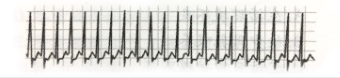 A. 室颤B. 阵发性房性心动过速C. 房室传导阻滞D. 阵发性室上性心动过速E. 室性心动过速18.下列心律失常中，可通过缓解情绪控制的是( )A. 心房颤动B. 室性期前收缩C. 心室颤动D. 二度房室传导阻滞E. 阵发性室性心动过速19.真题2021-Z115  临床上最常见的心律失常是( )A. 房颤B. 室颤C. 房室传导阻滞D. 过早搏动E. 预激综合征更多备考资料请加 微信：jiangxin1686 限时免费送20.复苏药物使用途径应首选( )A. 口服B. 肌内注射C. 皮下注射D. 静脉注射E. 气管内注射21.28岁，男性，自觉突然心慌，胸闷，听诊心率200次/分，心律齐，心音均匀等，血压正常，你考虑病人是：( )A. 窦性心动过速B. 室上性心动过速C. 室性心动过速D. 房颤E. 室颤22.患者，男，45岁。因冠心病住院治疗，住院期间突然发生室颤，责任护士立即赶到床边，确认患者心脏骤停后立即电除颤，患者意识未恢复，此时抢救的首选药物是( )A. 利多卡因B. 可拉明C. 阿托品D. 碳酸氢钠E. 肾上腺素23.某顽固性房颤病人，治疗过程中突然出现肢体剧痛，动脉搏动消失，局部皮肤苍白、发凉，应考虑( )A. 房颤病情好转B. 洋地黄药物中毒C. 房颤伴心力衰竭D. 房颤并发栓塞E. 房颤伴高血压24.窦性心动过缓是指心率小于( )A. 60次/分钟B. 80次/分钟C. 100次/分钟D. 160次/分钟E. 180次/分钟25.不符合心房颤动的心电图特征是( )A. 窦性P波消失B. 代之形态不一的f波C. R—R间隔相等D. QRS波群形态正常E. 心房率350~600次/分26.患者，男，28岁。诉突然心悸、胸闷。心率200次/分，律齐，血压正常。考虑患者是( )A. 窦性心动过速B. 室上性心动过速C. 室性心动过速D. 心房颤动E. 心室颤动27.男性，28岁。自诉突然心慌、胸闷，听诊心率200次/分，心律齐，血压正常。可采取的简便有效的措施是( )A. 刺激呕吐反射或嘱屏气B. 静脉推注毛花苷C（西地兰）C. 静脉推注新福林D. 静脉推注利多卡因E. 口服阿托品28.男性，28岁。自诉突然心慌、胸闷，听诊心率200次/分，心律齐，血压正常。若心电示波监护该病人时，突然出现完全不规则的大波浪状曲线，且QRS波与T波消失。应采取( )A. 严密观察病情变化B. 可于心内注射利多卡因C. 可施行同步电除颤D. 可施行非同步电除颤E. 立即做胸外心脏按压和口对口人工呼吸29.诊断心律失常最有效的检验方法是( )A. 心电图B. 心电向量图C. 心间搏动图D. 超声心动图E. 心脏磁共振30.患者，女性，43岁。突发心悸，心律规则，心率180次/分，未闻及杂音，压迫颈动脉窦后心率突然降到72次/分。由此判断此患者可能发生了( )A. 神经官能症B. 阵发性室上性心动过速C. 阵发性室性心动过速D. 频发房性期前收缩E. 频发室性期前收缩31.房颤病人主要应观察( )A. P波的变化B. 心室率的改变C. 血压的变化D. 脉搏的改变E. 病人的主诉32.某患者，心电监测时，心电监护仪突然显示完全不规则波浪形曲线，无QRS波与T波，以下判断错误的是( )A. 患者发生室颤B. 立即静脉注射利多卡因C. 施行非同步电复律D. 立即进行心肺复苏E. 患者发生猝死，无抢救意义33.心脏非同步电复律适用于( )A. 心房扑动B. 心房颤动C. 心室纤颤D. 室上性心动过速E. 室性心动过速34.患者，女，58岁。心电图示：P波消失，QRS波形态正常，R-R间期完全不规则，心室率极不规则，150次/分。其心律失常的类型为( )A. 心房扑动B. 窦性心动过速C. 心室颤动D. 心房颤动E. 阵发性室上性心动过速35.利多卡因治疗心律失常的主要机制是( )A. 阻滞钾通道B. 阻滞β受体C. 阻滞钙通道D. 阻滞α受体E. 阻滞钠通道36.患者男，42岁。急性前壁心肌梗死，入住CCU病房，嘱其绝对卧床休息，给予吸氧，心电监护：室性期前收缩。首选的药物是( )A. 西地兰B. 硝酸甘油C. 阿托品D. 利多卡因E. 地西泮37.关于心律失常患者的健康指导，不妥的叙述是( )A. 注意休息，劳逸结合B. 预防原发病，避免诱因C. 遵医嘱服用抗心律失常药物D. 可选择辛辣食物促进食欲E. 定期门诊复查38.窦性心动过速不发生于下列哪种情况( )A. 发热B. 甲状腺功能减退C. 运动D. 贫血E. 甲状腺功能亢进39.患者，男性，33岁。突发心悸。检查：心律规则，心率180次/分，未闻及杂音，压迫颈动脉窦后心率突然降到76次/分。推断此患者可能是( )A. 窦性心动过速B. 阵发性室上性心动过速C. 阵发性室性心动过速D. 阵发性快速房颤E. 阵发性快速房扑40.属于临床上最常见心律失常的是( )A. 期前收缩B. 窦性停搏C. 二度房室传导阻滞D. 室上性心动过速E. 室性心动过速41.窦性心动过速不发生于哪种情况( )A. 发热B. 甲状腺功能亢进症C. 运动D. 贫血E. 甲状腺功能减退症42.下列因素中可能引起窦性心动过缓的是( )A. 缺氧B. 发热C. 失血性贫血D. 甲亢E. 高钾43.三度房室传导阻滞的心电图的表现不包括( )A. P波与QRS波无关B. R频率＞P频率C. P-P间期相等D. QRS波群形态取决于阻滞部位E. 心室率可在40次/分以下44.心室颤动患者的脉搏特征是( )A. 快而规则B. 慢而规则C. 快而不规则D. 慢而不规则E. 摸不到45.临床上最常见的心律失常为( )A. 窦性心动过速B. 窦性心动过缓C. 窦性心律不齐D. 期前收缩E. 心室颤动46.非同步电复律适用于( )A. 心房扑动B. 心房颤动C. 心室纤颤D. 室上性心动过速E. 室性心动过速47.关于室性期前收缩的心电图表现，叙述正确的是( )A. 有提前出现的宽大畸形的QRS波B. T波与QRS主波方向相同C. QRS波群前出现倒P波D. 代偿间歇不完全E. 室性融合波48.窦性心律P-R间期的正常范围为( )A. 0.06~0.10秒 B. 0.10~0.12 秒C. 0.20~0.25秒D. 0.12~0.20秒E. 0.25~0.30秒49.心跳、呼吸骤停时心电图表现可为( )A. 心房扑动B. 二度房室传导阻滞C. 房性心动过速D. 病理性Q波E. 心室纤颤50.窦性心动过速的常见病因是( )A. 睡眠状态B. 应用受体阻滞剂时C. 应用补钾剂后D. 使用阿托品时E. 洋地黄过量时51.室性心动过速最常见的病因是( )A. 心脏瓣膜病B. 冠心病C. 心肌病D. 心肌炎E. 感染性心内膜炎52.频发性室性期前收缩的定义是( )A. 室性期前收缩>60次/分钟B. 室性期前收缩>30次/分钟C. 室性期前收缩>20次/分钟D. 室性期前收缩>10次/分钟E. 室性期前收缩>5次/分钟53.以下因素不会诱发期前收缩的是( )A. 过度劳累B. 大量饮酒C. 低脂饮食D. 饮浓茶E. 情绪激动54.心室颤动最常见的病因是( )A. 甲亢B. 高血压C. 急性心肌梗死D. 慢性心力衰竭E. 二尖瓣狭窄55.窦性心动过速心电图特征为:窦性P波规律出现，频率为( )A. 60~80次/分钟B. 80~100次/分钟C. 100~150次/分钟D. 180~200次/分钟E. 200~220次56.多源性室性期前收缩是指( )A. 多个室性期前收缩起源于多个异位起搏点B. 多个室性期前收缩均起源于房室结C. 多个室性期前收缩均起源于心房肌D. 多个室性期前收缩均起源于结间束E. 多个室性期前收缩均起源于窦房结57.房性期前收缩心电图特征中，下列描述正确的是( )A. P波提早出现，形态与窦性P波相同B. P-R间期大于0.20秒C. 期前收缩后代偿间歇多不完全D. QRS波群形态与正常窦性心律的形态不同E. 房性期前收缩的P波后可无QRS波群58.下列不是窦性心律心电图特点的是( )A. P波在Ⅱ导联直立B. P波在aVR导联倒置C. P波在V₅导联倒置D. P-R间期在0.12~0.20秒之间E. P波在aVF导联直立59.窦性心动过缓的常见病因是( )A. 发热B. 应用肾上腺素药物时C. 剧烈运动时D. 睡眠状态时E. 使用阿托品时60.持久性心房颤动最常见的并发症是( )A. 房室传导阻滞B. 室性期前收缩C. 肺感染D. 感染性心内膜炎E. 动脉栓塞61.下列几种期前收缩的表现形式中，描述正确的是( )A. 每一个窦性搏动后出现三个期前收缩，为成对期前收缩B. 期前收缩>5次/分为频发性期前收缩C. 每一个窦性搏动后出现两个期前收缩，为二联律D. 每两个窦性搏动后出现三个期前收缩，为三联律E. 期前收缩<5次/分为频发性期前收缩62.真题2020-Z93  某患者心电图检查结果：常规心电图平均P-P间隔为15小格，护士为其计算心率为( )A. 60次/minB. 75次/minC. 85次/minD. 90次/minE. 100次/min63.真题2020-S119  患者，男性，58岁，急性心肌梗死并发心房纤颤。该患者的脉搏可能出现( )A. 脉细速B. 二联律C. 三联律D. 脉搏短绌E. 洪脉第四节　先天性心脏病病人的护理1.法洛四联症患儿缺氧发作，使用普萘洛尔（心得安）的目的( )A. 增强心肌收缩力B. 减慢心率C. 减少心肌耗氧量D. 降低血压E. 抗焦虑2.患儿，5岁，1岁时出现活动后气促、乏力、口唇及指（趾）端发绀，喜欢下蹲位，可见杵状指。首先应考虑的疾病是( )A. 室间隔缺损B. 房间隔缺损C. 动脉导管未闭D. 法洛四联症E. 风湿性心脏病3.关于先心病儿童的个性心理特征表现，错误的叙述是( )A. 性格内向B. 情绪不稳C. 依赖心理增强D. 明显的恐惧感E. 记忆力强4.患儿，男，3岁，诊断为法洛四联症。患儿缺氧发作时宜采取的体位是( )A. 去枕平卧位B. 取半坐位C. 膝胸卧位D. 患儿头肩抬高15°~30°E. 侧卧位5.属于青紫型先天性心脏病的是( )A. 法洛四联症B. 室间隔缺损C. 动脉导管未闭D. 房间隔缺损E. 主动脉狭窄6.患儿，5岁。在门诊诊断为“房间隔缺损”，拟择期手术治疗。门诊护士对家属的健康教育要点，错误的是( )A. 本病为一种先天性心脏病B. 经过治疗，大多数情况下预后良好C. 治疗方案以手术为主D. 术前最重要的是防止皮肤破损E. 术前注意保暖，避免着凉、感冒7.护理法洛四联症患儿时，给患儿补充充足水分的主要目的是( )A. 预防形成脑血栓B. 预防并发肺感染C. 预防并发亚急性细菌感染D. 预防心力衰竭E. 预防中枢性神经系统感染8.某患者，3岁。出生4个月后出现发绀，剧烈哭闹时有抽搐史。发育比同龄儿童稍差，平时经常感冒。查体：杵状指，嘴唇发绀明显；心前区闻及Ⅲ级收缩期喷射样杂音。X线胸片提示肺血少，右心室增大。最可能的临床诊断是( )A. 房间隔缺损B. 室间隔缺损C. 动脉导管未闭D. 法洛四联症E. 肺动脉狭窄9.室间隔缺损患儿在剧烈哭闹屏气时，可出现暂时性青紫的原因是( )A. 右心衰B. 主动脉高压C. 左心衰D. 肺动脉高压E. 肺动脉狭窄10.先天性心脏病中，法洛四联症常见的并发症是( )A. 肺炎B. 心肌炎C. 脑出血D. 脑血栓E. 感染性心内膜炎11.先天性心脏病属于右向左分流型的是( )A. 房间隔缺损B. 室间隔缺损C. 动脉导管未闭D. 法洛四联症E. 肺动脉狭窄12.先天性心脏病出现毛细血管搏动应考虑( )A. 室间隔缺损B. 房间隔缺损C. 动脉导管未闭D. 法洛四联症E. 肺动脉狭窄13.患儿男，3岁，哭闹时出现口唇发绀，听诊闻及胸骨左缘收缩期杂音，考虑为先天性心脏病最具有诊断价值的检查是( )A. 心电图B. X线检查C. 超声心动图D. 血常规检查E. 心肌标志物检查14.患儿男，10岁，室间隔缺损，拟次日行室间隔缺损修补术，夜间护士巡视病房时发现患儿不肯入睡，哭诉不想手术，此时患儿的主要护理问题是：( )A. 活动无耐力B. 营养失调：低于机体需要量C. 潜在并发症：心力衰竭D. 有感染的危险E. 焦虑/恐惧15.患儿，男，3岁。室间隔缺损，突然烦躁不安、发绀。查体：意识清楚，两肺底有少许湿啰音，心率190次/分，肝肋下4cm。考虑该患儿可能出现的情况是( )A. 支气管肺炎B. 心力衰竭C. 循环衰竭D. 亚急性感染性心内膜炎E. 中毒性脑病16.患儿女，6个月室间隔缺损，哭闹时常有口唇发绀，对其饮食护理正确的是( )A. 勿边喂哺边吸氧B. 每餐宜喂饱，以保证营养C. 提供低蛋白易消化食物D. 喂哺后取仰卧位以利消化E. 喂哺过程中可暂停，给予休息17.患儿女，3岁，患法洛四联症，心功能Ⅳ级。护士建议其家长该患儿最合适的手术时机是( )A. 立即B. 择期C. 学龄前D. 成年后E. 心功能改善后18.患儿女，9岁。患有先天性心脏病，应用强心苷类药物治疗，护士对其家长进行有关饮食营养的健康教育时，应强调多给患儿进食( )A. 富含钠的食物B. 富含钾的食物C. 富含钙的食物D. 富含镁的食物E. 富含铁的食物19.法洛四联症患儿必须保证充足的水分，目的是( )A. 预防脑血栓B. 减轻青紫症状C. 保证水、电解质平衡D. 减轻心脏后负荷E. 减少肺部感染20.患儿，女，4岁。患室间隔缺损。因病情需要拔牙，拔牙前需要抗生素治疗，目的是防止( )A. 呼吸道感染B. 感染性心内膜炎C. 牙龈炎D. 淋巴结炎E. 败血症21.属于无青紫型先天性心脏病的是( )A. 室间隔缺损B. 肺动脉狭窄C. 动脉导管未闭D. 法洛四联症E. 房间隔缺损22.室间隔缺损患儿在门诊拔牙时，应特别注意( )A. 使用抗生素预防感染B. 避免受凉C. 保护性隔离D. 测血常规E. 测心功能23.患儿，2岁，诊断为动脉导管未闭。对该患儿做健康指导时，不妥的是( )A. 建立合理的生活制度B. 充分运动，增强体质C. 合理营养，促进生长D. 预防呼吸道感染E. 指导定期复诊24.患儿，女，2岁。诊断为“动脉导管未闭”，护士在对患儿进行身体状况评估时，尤应注意( )A. 精神状态B. 青紫程度C. 呼吸情况D. 蹲踞症状E. 周围血管征25.法洛四联症青紫程度及出现早晚取决于( )A. 肺动脉狭窄程度B. 室间隔缺损大小C. 主动脉骑跨程度D. 右心室肥厚程度E. 左心室肥厚程度26.患儿，女，3岁。病史显示其出生后青紫逐渐加重。杵状指，胸骨左缘第3肋间可闻I级收缩期杂音，诊断为法洛四联症。为其行胸部X线检查，某结果最可能提示( )A. 右心房、右心室肥厚B. 左心室肥厚呈梨形心C. 右心室肥厚呈靴形心D. 左心室、右心室肥厚E. 左心房、右心室肥厚27.某新生儿，出生后即被诊断为右向左分流型先心病。护士向其家人解释该病特点，告知先天性心脏病右向左分流型最明显的外观特征为( )A. 心脏杂音B. 发育迟缓C. 持续发绀（青紫）D. 前囟隆起E. 活动耐力下降28.患儿，男，2岁。出生3个月后出现发绀，剧烈哭闹时有抽搐史。发育比同龄儿童稍差，平时经常感冒。查体：杵状指，嘴唇发绀明显；心前区闻及Ⅲ级收缩期喷射样杂音。X线胸片提示肺血少，右心室增大。最可能的临床诊断是( )A. 房间隔缺损B. 室间隔缺损C. 动脉导管未闭D. 法洛四联症E. 肺动脉狭窄29.某4岁男孩，婴儿期开始发现发绀，逐渐加重，有昏厥及抽搐史。查体：胸骨左缘第3肋间有Ⅱ级收缩期杂音，P₂减弱，有杵状指。应考虑( )A. 房间隔缺损B. 室间隔缺损C. 动脉导管未闭D. 法洛四联症E. 肺动脉狭窄30.法洛四联症最重要的畸形是( )A. 肺动脉狭窄B. 室间隔缺损C. 主动脉骑跨D. 左心室肥厚E. 右心室肥厚31.患儿，男，出生2天。发脏杂音，哭吵后口周青紫，无抽搐。体格检查：胸骨左缘第2~3肋间闻及Ⅲ级收缩期杂音，P₂亢进，胸片示肺门“舞蹈征”。重要的护理措施是( )A. 拍背、吸痰B. 避免哭闹C. 雾化吸入D. 增减衣服E. 新鲜空气，安静环境32.患儿男，9岁。自幼发现心脏杂音，易患感冒，诊断为先天性心脏病，肺动脉口狭窄，听诊其心脏可发现( )A. 胸骨左缘第3~4肋间舒张期杂音B. 心尖区收缩期吹风样杂音C. 胸骨左缘第2肋间连续性机器样杂音D. 胸骨左缘第2肋间收缩期样杂音，肺动脉瓣第2音减弱E. 胸骨左缘第2肋间收缩期样杂音，肺动脉瓣第2音亢进更多备考资料请加 微信：jiangxin1686 限时免费送33.患儿男，7岁。自幼气促，今日在学校剧烈活动后出现晕厥，门诊查体：胸骨左缘第二肋间可闻及粗糙喷射样收缩期杂音，为进一步明确诊断，最有价值的检查是( )A. 核磁共振B. 心电图C. 胸部X线D. 彩色多普勒超声E. CT34.患者女，4岁，生后即发现心脏有杂音，曾患肺炎3次，剧烈活动后气促有时出现青紫，查体，生长发育落后，胸骨左缘3~4肋间闻及Ⅳ级粗糙收缩期杂音，对患儿家长进行健康教育时，错误的是( )A. 保证绝对卧床休息B. 供给充足的营养C. 预防感冒，及时控制肺炎D. 适时实施手术治疗E. 做好保护性隔离，防止感染35.患儿女，2岁。出生时青紫，初步诊断为法洛四联症，近日家长带小儿就诊，准备手术，下列护理措施错误的是( )A. 进一步诊断检查B. 预防感染C. 保证睡眠与休息D. 增加活动量E. 吸氧36.杵状指出现在( )A. 法洛四联症B. 室间隔缺损C. 房间隔缺损D. 动脉导管未闭E. 肺动脉狭窄37.为防止青紫型先天性心脏病患儿发生血管栓塞出现高热时应采取的护理措施是( )A. 绝对卧床休息B. 多喝水或静脉补液C. 吸氧D. 减少活动量E. 避免哭闹38.下列哪项属于先天性心脏病右向左分流型( )A. 室间隔缺损B. 房间隔缺损C. 法洛四联症D. 肺动脉狭窄E. 动脉导管未闭39.患儿，男，出生2天。发现心脏杂音，哭吵后口周青紫，无抽搐。体格检查：胸骨左缘第2~3肋间闻及Ⅲ级收缩期杂音，P₂亢进，胸片示肺门“舞蹈征”。最可能的诊断是( )A. 室间隔缺损B. 房间隔缺损C. 动脉导管未闭D. 肺动脉瓣狭窄E. 法洛四联症40.护理法洛四联症患儿，要注意保证入量，防止脱水，其目的是( )A. 防止便秘B. 防止休克C. 防止血栓栓塞D. 防止心力衰竭E. 防止肾衰竭41.常见的青紫型先天性心脏病是( )A. 室间隔缺损B. 房间隔缺损C. 动脉导管未闭D. 动脉瓣狭窄E. 法洛四联症42.以下哪种先天性心脏病属右向左分流型( )A. 房间隔缺损B. 室间隔缺损C. 动脉导管未闭D. 法洛四联症E. 肺动脉狭窄43.以下关于先心病儿童的个性心理特征，可能错误的描述是( )A. 性格内向B. 情绪不稳定C. 依赖心理增强D. 明显的恐惧感E. 记忆力强44.患儿，男，3岁。室间隔缺损，突然烦躁不安、发绀。意识清楚，两肺底有少许湿啰音，心率190次/分，肝肋下4cm。考虑该患儿可能出现的情况是( )A. 支气管肺炎B. 心力衰竭C. 肾衰竭D. 亚急性细菌性心内膜炎E. 中毒性脑病45.患儿，女，3岁。自幼发现心脏杂音，经常患肺炎，查体胸骨左缘第3~4肋间IV级粗糙的收缩期杂音，心电图左室及右室均肥大，X线肺血多。此病最常见的并发症是( )A. 脑出血B. 脑栓塞C. 脑脓肿D. 呼吸衰竭E. 呼吸道感染46.早产，男，出生26天。发现心脏杂音，哭吵后口周青紫，无抽搐。诊断为动脉导管未闭。其临床症状取决于( )A. 肺动脉狭窄程度B. 动脉导管的形态C. 动脉导管的粗细D. 动脉导管的长短E. 动脉导管的大小47.早产，男，出生26天。发现心脏杂音，哭吵后口周青紫，无抽搐。诊断为动脉导管未闭。重要的护理措施是( )A. 避免哭闹B. 拍背、吸痰C. 雾化吸入D. 增减衣服E. 新鲜空气，安静环境48.患儿，女，3岁。自幼发现心脏杂音，经常患肺炎，查体胸骨左缘第3~4肋间IV级粗糙的收缩期杂音，心电图左室及右室均肥大，X线肺血多。该患儿的诊断可能是( )A. 室间隔缺损B. 房间隔缺损C. 动脉导管未闭D. 法洛四联症E. 肺动脉狭窄49.患儿，男，1岁。生后3个月开始出现口唇青紫，并逐渐加重，诊断为法洛四联症。患儿哭闹后，出现面色青紫，呼之不应，可能是( )A. 肺动脉高压B. 缺氧发作C. 脑出血D. 脑栓塞E. 心力衰竭50.患儿，女，3岁。自幼发现心脏杂音，经常患肺炎，查体胸骨左缘第3~4肋间IV级粗糙的收缩期杂音，心电图左室及右室均肥大，X线肺血多。患儿出现心力衰竭时，正确的饮食指导是( )A. 低脂饮食B. 低盐饮食C. 半流食D. 普通饮食E. 无渣饮食51.患儿，男，2岁。诊断为法洛四联症。此病最主要的临床表现是( )A. 青紫B. 杵状指C. 蹲踞现象D. 缺氧发作E. 生长发育迟缓52.患儿，男，2岁。诊断为法洛四联症。对该患儿的护理措施正确的是( )A. 无需限制食盐摄入B. 缺氧发作时将小儿置于平卧位C. 为避免加重心脏负担，应多饮水D. 钙剂可与洋地黄类药物同时使用E. 超过2日无大便，禁止患儿下地独自排便53.早产，男，出生6天。发现心脏杂音，哭吵后口周青紫，无抽搐。诊断为动脉导管未闭。首选治疗药物是( )A. 抗生素B. 利尿药C. 氧气吸入D. 吲哚美辛（消炎痛）E. 血管扩张剂54.房间隔缺损患儿如需外科手术，手术时机一般选择在( )A. <1岁B. 1~3岁C. 1~5岁D. 3~5岁E. 出现持续青紫后55.2岁以后小儿收缩压的计算方法是( )A. 年龄×2+50mmHgB. 年龄×2+60mmHgC. 年龄×2+70mmHgD. 年龄×2+80mmHgE. 年龄×2+90mmHg56.右向左分流型心脏病是( )A. 房间隔缺损B. 室间隔缺损C. 动脉导管未闭D. 主动脉狭窄E. 法洛四联症57.患儿，男，2岁。诊断为法洛四联症。患儿拟近期手术，护士对家长的健康教育错误的是( )A. 预防肺炎B. 防止便秘C. 增加营养D. 增加活动量E. 调整心功能至最佳状态58.常见的青紫型先天性心脏病是( )A. 室间隔缺损B. 房间隔缺损C. 动脉导管未闭D. 法洛四联症E. 动脉瓣狭窄加微信：jiangxin1686 限时免费送59.左向右分流型心脏病是( )A. 房间隔缺损B. 大动脉转位C. 主动脉狭窄D. 肺动脉狭窄E. 法洛四联症60.患儿，男，1岁。生后3个月开始出现口唇青紫，并逐渐加重，诊断为法洛四联症。此时护士处理方法正确的是( )A. 置患儿于膝胸位B. 进行心电监测C. 查看瞳孔D. 压迫眶上神经E. 建立静脉通路更多备考资料请加 微信：jiangxin1686 限时免费送61.真题2020-Z73  关于室间隔缺损，下列错误的是( )A. 左向右分流型B. 体循环血流量减少C. 肺循环血流量增加D. 肺动脉第二心音亢进E. 胸骨左缘第2~3肋间可及I~Ⅱ级收缩期喷射性杂音62.真题2021-Z56  法洛四联症患儿缺氧发作时，常见的治疗措施是( )A. 吸氧B. 膝胸卧位C. 肌内注射吗啡D. β肾上腺受体阻断剂E. 血管扩张剂63.真题2021-S61  应用洋地黄治疗心衰时,幼儿心率减慢每分钟低于多少次应立即停药，并报告医生( )A. 100次/minB. 90次/minC. 80次/minD. 70次/minE. 60次/min64.真题2021-Z64  法洛四联症患儿腹泻时最易出现的并发症是( )A. 脑血栓形成B. 心力衰竭C. 呼吸道感染D. 感染性动脉炎E. 低血容量性休克第五节　高血压病人的护理1.根据血压水平的定义和分类，血压130/88mmHg属于( )A. 正常血压B. 正常高值C. 1级高血压D. 2级高血压E. 3级高血压2.通过利尿作用达到降压效果的药物是( )A. 氯沙坦B. 硝苯地平C. 普萘洛尔D. 氢氯噻嗪E. 卡托普利3.患者，女，78岁，因右侧肢体活动不便4小时入院。入院时神志清楚，呼吸18次/分，脉搏90次/分，血压165/95mmHg，右侧肢体肌力2级。既往有高血压和糖尿病史。护士对该患者及其家属进行入院宣教，宣教重点是( )A. 请不要到医生护士办公室翻看病历B. 主治医生的专业方向C. 应该尽早开始进行康复锻炼D. 当前应该卧床休息，不可自行起床活动E. 应该每天进行身体清洁4.下列因素除哪项外，可使血压值升高( )A. 睡眠不足B. 寒冷环境C. 高热环境D. 兴奋E. 精神紧张5.患者，女，78岁，因右侧肢体活动不便4小时入院。入院时神志清楚，呼吸18次/分，脉搏90次/分，血压165/95mmHg，右侧肢体肌力2级。既往有高血压和糖尿病史。医嘱要求急送该患者行CT检查，护士首先必须( )A. 告诉其家属CT室方位B. 先给患者吸氧30分钟后再送检查C. 安排用平车送患者前往D. 查看检查单是否已经收费E. 报告护士长请求外出6.下列哪些症状不是高血压危象的临床表现( )A. 血压显著升高并以收缩压为主B. 头痛、眩晕C. 气促D. 腹泻E. 恶心、呕吐、视物模糊7.真题2021-Z101  在我国，原发性高血压最常见的死亡原因是( )A. 心律失常B. 尿毒症C. 脑血管意外D. 心力衰竭E. 高血压危象8.真题2021-Z91  男，70岁，高压病史10年，糖尿病病史2年。目前服用降压药血压能控制在150/95㎜Hg左右，病人吸烟，有高血压家族史。根据以上情况，该病人可以诊断为( )A. 高血压病、极高危组B. 高血压病，高危组C. 高血压病，中危组D. 高血压病，低危组E. 高血压病，极低危组9.患者，男，45岁。近日诊断为高血压，饮食护理中食盐摄入量应是( )A. <1g/dB. <3g/dC. <6g/dD. <8g/dE. <10g/d10.某男性患者在3次不同的约定门诊中，测得其收缩压和舒张压分别在142~150mmHg和92~96mmHg间波动。护士应该预约他下次来门诊的时间在( )A. 2个月后B. 1个月后C. 1周后D. 6个月后E. 1年后11.为高血压患者做健康宣教内容不正确的是( )A. 低钠饮食B. 适度的体育锻炼C. 多吃含纤维素的食物，预防便秘D. 规律服用降压药E. 在药物的作用下将血压控制得越低越好12.利尿剂降低血压的主要作用机制是( )A. 减少血容量B. 阻断β受体C. 阻断α受体D. 阻滞钙通道E. 扩张小动脉13.患者患高血压病3年。入院后给予降压药等治疗。在用药护理中指导患者改变体位时动作宜缓慢，其目的为( )A. 避免发生高血压脑病B. 避免发生高血压危象C. 避免发生急进型高血压D. 避免发生体位性低血压E. 避免血压增高14.高血压病的治疗药物卡托普利最常见的副作用是( )A. 头痛B. 乏力C. 心率增快D. 心率减慢E. 刺激性干咳15.患者，女，50岁，高血压，不利于控制高血压的食物是( )A. 猪肉B. 青菜C. 水果D. 豆浆E. 鱼肉16.患者，男，68岁。因高血压来诊，医嘱给予降压药口服治疗。护士应指导患者，为评估降压效果，患者应自行测量、记录血压。测量血压的最佳时段是( )A. 服用降压药前B. 服用降压药后C. 两次服用降压药之间D. 服用降压药半小时后E. 服用降压药两小时后17.患者，男，71岁，身高170cm，体重80kg，患高血压20年，为控制患者体重所采取的措施不应包括( )A. 制定个体化膳食方案B. 检测体重变化C. 吃减肥药D. 规律运动E. 控制饮食18.患者，男，50岁，高血压2年。体态肥胖，无烟酒嗜好。为减轻患者体重，适宜的运动是( )A. 散步B. 举重C. 冬泳D. 攀岩E. 跳绳19.患者，女，57岁。突发呼吸困难，咳粉红色泡沫痰，血压190/110mmHg，护士应首先采取的措施是( )A. 输注毛花苷CB. 输注硝普钠C. 输注氨茶碱D. 卧床休息E. 舌下含服硝酸甘油20.患者，男，42岁，诊断高血压3年。性情温和，体态匀称。平素面食为主，饮食清淡，喜食咸菜等腌制食品。目前对其最主要的饮食护理指导是( )A. 低脂饮食B. 低磷饮食C. 低钠饮食D. 低蛋白饮食E. 低纤维素饮食21.患者，男，70岁，高血压15年。昨受凉后出现剧烈头痛，头晕，呕吐。查体：血压200/130mmHg。遵医嘱给予硝普钠降压。用药护理正确的是( )A. 提前配制B. 肌内注射C. 静脉推注D. 快速滴注E. 避光滴注22.患者，女，66岁。高血压病史多年。曾多次发生短时间肢体麻木或眩晕，持续几分钟后恢复正常，发作时曾有跌倒现象。目前最重要的护理措施是( )A. 给予低脂、低盐、低胆固醇饮食B. 向患者讲解疾病相关知识C. 安抚患者情绪D. 指导患者配合，进行有效安全防护E. 嘱患者戒烟限酒23.Ⅲ级高血压是指血压的范围为( )A. 收缩压160~180mmHg，舒张压90~100mmHgB. 收缩压160~180mmHg，舒张压100~110mmHgC. 收缩压≥180mmHg，舒张压90~100mmHgD. 收缩压≥180mmHg，舒张压100~110mmHgE. 收缩压≥180mmHg，舒张压≥110mmHg24.患者，女，65岁。高血压，间断服用降压药物，血压控制在（125~150）/（75~90）mmHg。今晨测血压125/85mmHg。其健康教育的说法不正确的是( )A. 适当运动B. 血压控制理想，可暂时停药C. 服药后卧床片刻，防止直立性低血压D. 低盐、低脂、低胆固醇饮食E. 避免情绪激动25.患者，男，73岁。因高血压入院治疗，在住院期间，护理人员对该患者的护理措施，应除外( )A. 协助用药尽快将血压降至较低水平B. 改变体位动作宜缓慢C. 指导患者合理控制体重的方法D. 头晕、恶心时协助其平卧并抬高下肢E. 限制钠盐摄入26.患者，女，38岁。血压140/90mmHg，患者主诉平时工作繁忙，睡眠不足，有头晕、头痛、耳鸣，伴心前区不适。护士为该患者进行健康指导时，最重要的项目是( )A. 口服降压药B. 促进身心休息为主C. 测量血压，2次/天D. 给予镇静药E. 防止高血压并发症27.患者，男，70岁。有高血压病史10年，2小时前大便用力后，突然出现头痛、喷射状呕吐、言语不清，跌倒在地，急诊就诊。分诊护士最恰当的处理是( )A. 优先心血管内科急诊B. 优先神经外科急诊C. 优先普外科急诊D. 优先骨科急诊E. 进一步询问病史28.患者，女，50岁。最近血压波动在（160~170）/（90~95）mmHg，诊断为高血压，属于( )A. 舒张期高血压B. 收缩期高血压C. 1级高血压D. 2级高血压E. 3级高血压29.患者，男，41岁。近期出现头晕、乏力，连续3天血压140~150/90~96mmHg。患者的血压属于( )A. 正常值B. 正常高值C. Ⅰ级高血压D. Ⅱ级高血压E. Ⅲ级高血压30.患者男，70岁。高血压10年。今在服用降压药物后出现头晕、恶心、乏力。查体：血压110/70mmHg，脉搏106次/分。目前最主要的处理措施是( )A. 吸氧B. 肌注止吐剂C. 心电监护D. 加服降压药物E. 安置头低足高位31.患者血压200/100mmHg，血肌酐125μmol/L，有脑卒中家族史。该患者的血压水平为( )A. Ⅰ级高血压B. Ⅱ级高血压C. Ⅲ级高血压D. 单纯收缩高血压E. 正常高值32.患者男性50岁，既往有高血压病史10年，护士对其进行饮食指导，其中错误的是( )A. 低盐、低脂B. 低胆固醇C. 清淡、宜少量多餐D. 富含维生素和蛋白质E. 高热量、高纤维素饮食33.和原发性高血压发病关系不大的是( )A. 肥胖B. 精神刺激C. 肾功能异常D. 饮酒E. 高盐饮食34.男性，35岁，患原发性高血压多年。今心悸，多汗，烦躁，视力模糊。查体：血压35/17kPa（262/127mmHg），心率180次/min，心浊音界向左下扩大。应考虑( )A. 高血压Ⅰ级B. 高血压Ⅱ级C. 高血压Ⅲ级D. 高血压危象E. 高血压脑病35.长期住院的慢性病病人易产生哪种情绪( )A. 焦虑或恐惧B. 烦恼抑郁C. 不适应D. 盲目自持E. 烦躁、激动36.关于硝普钠的主要药理作用，正确的叙述的是( )A. 利尿B. 减慢心率C. 心输出量增加D. 增强心肌收缩力E. 扩张动，静脉减轻心脏负荷37.患者，男，70岁。高血压病病史20年，糖尿病病史15年。平时血压控制在（160~170）/（100~105）mmHg之间。患者的高血压危险度分组属于( )A. 无危险组B. 低度危险组C. 中度危险组D. 高度危险组E. 极高度危险组38.患者，男，40岁。有高血压病史5年。但近半月以来血压升高较快，伴心悸、多汗、烦躁，测血压180/120mmHg。对该患者的诊断是( )A. 高血压I级B. 高血压Ⅱ级C. 高血压Ⅲ级D. 高血压危象E. 高血压脑病加微信：jiangxin1686 限时免费送39.患者，女，55岁。高血压病史10年，今日突然出现头痛、呕吐、多汗、面色苍白、视力模糊，测血压254/118mmHg，经及时治疗抢救，血压有所下降。考虑该患者为( )A. 急进型高血压B. 脑血管意外C. 高血压危象D. 高血压脑病E. 急性心肌梗死40.关于原发性高血压最常见的死亡原因，正确的是( )A. 心室颤动B. 肾衰竭C. 心力衰竭D. 脑血管意外E. 高血压危象41.原发性高血压最常见的死亡原因是( )A. 脑血管意外B. 肾衰竭C. 心力衰竭D. 高血压脑病E. 高血压危象42.下列选项中对高血压患者用药护理中错误的是( )A. 药物应从大剂量开始，联合用药，以增强疗效，减少不良反应B. 服用降压药后出现头晕、恶心、乏力是应立即平卧，取头低足高位C. 高血压患者一般需终生服药，不可自行增减和停药D. 护士遵医嘱调整剂量时，应注意观察药物疗效，降压不宜过快过低E. 应叮嘱患者在改变体位时应缓慢，防止直立性低血压造成晕厥43.—般高血压人群降压时血压水平应维持在( )A. 收缩压<110mmHg，舒张压<70mmHgB. 收缩压<120mmHg，舒张压<80mmHgC. 收缩压<130mmHg，舒张压<85mmHgD. 收缩压<130mmHg，舒张压<80mmHgE. 收缩压<140mmHg，舒张压<90mmHg44.患者，男，62岁。患高血压多年，一年来血压常为180/110mmHg左右，近6天来呼吸困难，咳嗽，胸部X线呈左心室扩大，肺淤血，眼底检查出血，尿常规正常。考虑( )A. 高血压病1级（中度危险组）B. 高血压病2级（高度危险组）C. 高血压病3级（极高危险组）D. 恶性高血压E. 高血压危象45.患者，女，53岁。高血压病史6年，血压145/98mmHg，下列护理措施中错误的是( )A. 协助用药尽快将血压降至较低水平B. 改变体位时动作宜缓慢C. 沐浴时水温不宜过高D. 头晕、恶心时协助其平卧并抬高下肢E. 保持大便通畅46.患者，女，49岁。高血压病史10年。门诊口服降压药治疗，血压控制效果不稳定。上午生气后出现剧烈头痛、呕吐、烦躁不安。测血压210/145mmHg急诊入院遵医嘱给予硝普钠降压。关于硝普钠的用药护理，正确的是( )A. 静脉注射B. 肌内注射C. 避光滴注D. 用药过程无需监测血压E. 可与其他药物混合使用47.某原发性高血压（第二期）患者，突然血压升至230/130mmHg，伴剧烈头痛、恶心、呕吐、抽搐及嗜睡，应该考虑发生( )A. 高血压危象B. 高血压脑病C. 短暂性脑缺血发作D. 脑栓塞E. 脑出血48.患者，男，50岁。患高血压病15年，间断服降压药，血压波动在（140~160 ）/（90~100）mmHg。指导患者服用降压药不妥的是( )A. 遵医嘱用药，不可自行增减B. 服药期间定期测血压C. 血压正常后停药D. 服药期间出现头晕应立即平卧E. 使用两种或以上药物可增强疗效49.患者，男，50岁。患高血压病15年，间断服降压药，血压波动在（140~160）/（90~100）mmHg。3小时前患者因与人争吵后出现面色苍白、头痛、恶心呕吐，测血压为220/140mmHg。你认为患者的情况是发生了( )A. 高血压危象B. 心肌梗死C. 心力衰竭D. 肾衰竭E. 主动脉夹层50.患者，男，50岁。患高血压病15年，间断服降压药，血压波动在（140~160）/（90~100）mmHg。3小时前患者因与人争吵后出现面色苍白、头痛、恶心呕吐，测血压为220/140mmHg。护士应立即为患者准备的降压药是( )A. 硝普钠B. 硝苯地平C. 卡托普利D. 氢氯噻嗪E. 美托洛尔51.男，40岁，因劳累近2周自感头晕、头疼，连续三次测血压值为21.3/13.3kPa（160/100mmHg），休息后血压可自行恢复正常，诊断首先考虑( )A. 急进性高血压B. 慢性肾炎C. 甲亢D. 原发性高血压E. SLE52.患者男，56岁，主诉活动后心前区疼痛一个月余。患者平时活动后即出现心前区压迫样疼痛，持续3~5分钟，休息后可以缓解，入院以后治疗5天后出院，遵医嘱继续服用硝苯地平，该药物属于( )A. 血管紧张素转化酶抑制剂B. 利尿剂C. 钙通道阻滞剂D. β受体拮抗剂E. 硝酸酯类53.患者男，50岁，高血压1级，现用药物控制，血压维持在130/90mmHg左右，吸烟史10年，护士指导其复诊至少应( )A. 每1~3个月1次B. 每6~9个月1次C. 每月1次D. 每3~6个月1次E. 每9~12个月1次54.高血压急症的特征是( )A. 持续性头痛B. 老年人多见C. 主动脉瓣区第二心音亢进D. 舒张压持续在130mmHg以上E. 恶心、呕吐55.患者，女，68岁。因头晕、头痛3天就医，查体:血压165/105mmHg。可考虑为( )A. 正常高限B. 临界高血压C. 1级高血压D. 2级高血压E. 3级高血压56.高血压患者，男，65岁。在未服用降压药的情况下，3次非同日所测血压的平均值是170/106mmHg。该患者的血压分级属于( )A. 正常高值B. I级高血压C. Ⅱ级高血压D. Ⅲ级高血压E. 单纯收缩期高血压57.患者，男，40岁。近期出现头晕、乏力，三天内持续血压（140~150)/(90~96)mmHg。患者的血压属于( )A. 1级高血压B. 2级高血压C. 3级高血压D. 正常值E. 正常高值58.患者，男，50岁。患高血压病15年，间断服降压药，血压波动在（140~160)/(90~100)mmHg。指导患者服用降压药不妥的是( )A. 遵医嘱用药，不可自行增减B. 服药期间定期测血压C. 血压正常后停药D. 服药期间出现头晕应立即平卧E. 使用两种或以上药物可增强疗效59.患者，女，45岁。主诉头痛、失眠、头晕、心悸。心率90次/分，血压160/100mmHg。此患者的高血压属于几级( )A. 正常高值血压B. 一级高血压C. 二级高血压D. 三级高血压E. 单纯收缩期高血压60.临床上用于降低高血压，一般情况首选的药物是( )A. 硝普钠B. 硝酸甘油C. 尼卡地平D. 地尔硫䓬E. 拉贝洛尔61.患者，男，62岁。患高血压多年，一年来血压常为180/110mmHg左右，近6天来呼吸困难，咳嗽，胸部X线呈左心室扩大，肺淤血，眼底检查出血，尿常规正常。考虑( )A. 高血压病1级（中度危险组）B. 高血压病2级（高度危险组）C. 高血压病3级(极高危险组）D. 恶性高血压E. 高血压危象62.患者，男，52岁。高血压病5年，体态肥胖，无烟酒嗜好。为减轻患者体重，适宜的运动是( )A. 散步B. 举重C. 冬泳D. 攀岩E. 跳绳63.硝苯地平属于( )A. β受体阻断B. 利尿剂C. ACEID. 钙通道阻滞剂E. ARB64.高血压危象药物治疗可首选( )A. 硝普钠B. 硝酸甘油C. 利尿剂D. 甘露醇E. 倍他乐克(美托洛尔）65.不属于原发性高血压导致靶器官受损并发症靶器官的是( )A. 脑B. 心C. 肾D. 血管E. 肝66.原发性高血压治疗的目的是( )A. 降低颅内压B. 预防和延缓并发症的发生C. 提高疗效D. 降低病死率E. 推迟动脉硬化67.患者，男，28岁。患慢性肾小球肾炎2年，因血压增高住院，住院2天后出现剧烈头痛，头晕，恶心等症状，随后出现意识障碍，测血压220/110mmHg。此时应立即( )A. 肌注苯巴比妥B. 静点硝普钠C. 口服呋塞米D. 肌注利舍平E. 静注20%甘露醇68.目前国际上统一的高血压诊断标准为( )A. BP≧120/80mmHgB. B≧P130/85mmHgC. BP≧140/90mmHgD. BP≧150/95mmHgE. BP≧160/100mmHg69.患者,男性，50岁。血压140/90mmHg，诊断为高血压，遵医嘱给予非药物治疗。下列不正确的是( )A. 合理膳食B. 减轻体重C. 保持健康心态D. 参加举重活动E. 气功及其他行为疗法70.患者，男，35岁。近半年来血压升高较快，伴心悸、多汗、头痛、烦躁等，上周出现耳鸣、眼花， 查体：血压190/115mmHg。该患者的诊断可能是( )A. 高血压1级B. 高血压2级C. 高血压3级D. 高血压危象E. 高血压脑病71.真题2020-Z102  患者，男，45岁。是一家证券交易所的高级分析师，因工作劳累，睡眠不佳，自觉经常头痛、头晕而就诊。测血压150/88mmHg，护士对患者进行饮食指导时，每天摄入钠盐的标准不高于( )A. 9gB. 8gC. 7gD. 6gE. 5g72.真题2020-Z27  以下哪种性格易发生高血压( )A. A型性格B. B型性格C. C型性格D. D型性格E. E型性格73.真题2020-S63  属于长期使用硝苯地平的不良反应是( )A. 眩晕头痛B. 牙龈增生C. 共济失调D. 低血压反应E. 踝关节水肿74.真题2021-Z51  患者，男，45岁，近日诊断为高血压，饮食护理中食盐摄入量应是( )A. ＜1g/dB. ＜3g/dC. ＜6g/dD. ＜8g/dE. ＜10g/d第六节　冠状动脉粥样硬化性心脏病病人的护理1.缓解心绞痛发作最有效、作用最快的药物是( )A. 硝苯地平B. 普萘洛尔C. 阿司匹林D. 硝酸甘油E. 阿托品加微信：jiangxin1686 限时免费送2.急性心肌梗死患者需住院治疗，住院部护理人员首先应( )A. 测量生命体征和体重B. 介绍病区环境、作息时间及有关规章制度C. 填写有关表格D. 氧气吸入，立即用平车送患者入病区E. 建立静脉通道，留血标本送检3.某冠心病患者将其每日服用的氨氯地平、阿司匹林、辛伐他汀、硝酸甘油和心得安放置于透明的塑料分药盒中，责任护士发现后立即告知患者有一种药物不宜放入此药盒中，这种药物是( )A. 氨氯地平B. 阿司匹林C. 辛伐他汀D. 硝酸甘油E. 普萘洛尔4.患者，男，32岁。因出差劳累，发作性头晕、胸闷半月余，突发晕厥1小时，以“晕厥原因待查、梗阻型肥厚性心肌病待查”急诊收入院。有猝死家族史。入院当晚，患者情绪较为紧张，迟迟无法入睡，多次呼叫值班护士，诉“头晕、胸闷”，但每次床边检查生命体征，除脉搏稍快外，其余均正常。其发生上述表现最主要的原因是( )A. 床铺不舒服B. 环境陌生C. 担心会突发死亡D. 不习惯熄灯睡觉E. 不习惯与陌生人同住5.患者，男，32岁。因出差劳累，发作性头晕、胸闷半月余，突发晕厥1小时，以“晕厥原因待查、梗阻型肥厚性心肌病待查”急诊收入院。有猝死家族史。对其进行健康指导，错误的做法是( )A. 解释保持情绪稳定的重要性，必要时遵医嘱使用镇静剂B. 避免屏气用力C. 若失眠可独自出去活动，以改善睡眠D. 如厕、沐浴时，要告知陪人或同室病友，无需反锁E. 保持二便通畅6.对急性心肌梗死患者给予吸氧的主要目的是( )A. 改善心肌缺氧，减轻疼痛B. 预防心源性休克C. 减少心律失常D. 防止心力衰竭E. 促进坏死组织吸收7.心脏病猝死中最常见的原因是( )A. 心肌病B. 冠心病C. 充血性心力衰竭D. 电解质失衡E. Q~T间期延长综合征8.患者，女，60岁，因急性心肌梗死入院，病情不稳定。该患者出现哪项心律失常时需高度警惕室颤的发生( )A. 房室传导阻滞B. 窦性心动过缓C. 室上性心动过速D. 房颤E. 室性心动过速9.患者，男，59岁，冠心病、心绞痛5年。3小时前发生心前区剧烈疼痛，服用硝酸甘油3片未缓解，急诊入院。心电图检查发现ST段弓背上抬，随后相应导联出现病理性Q波，血压85/55mmHg，心率108次/分，律齐。入监护室观察治疗，经用药后疼痛缓解。7小时后心电监测示血压70/50mmHg，心率118次/分，患者烦躁不安，皮肤湿冷，此时最可能发生了( )A. 脑出血B. 室壁瘤破裂C. 心源性休克D. 心律失常E. 心力衰竭10.患者，男，62岁。心绞痛2年。4小时前出现胸骨中段剧烈疼痛，舌下含服硝酸甘油不能缓解。查体：心率增快，心尖部可闻及舒张期奔马律。心电图ST段抬高。该患者的检查结果最可能出现( )A. 血糖降低B. 白细胞减少C. 血清心肌酶升高D. C反应蛋白降低E. 红细胞沉降率降低11.患者，女，50岁。心绞痛每月发作1次，近3天来心前区疼痛频繁剧烈，1小时前疼痛加剧。心电图示急性心肌梗死，急诊入院，除其他治疗外，还给予静脉滴注链激酶，是为了( )A. 溶解冠状动脉血栓B. 增加肾血流量C. 缓解呼吸困难D. 减轻心绞痛E. 预防左心衰竭12.患者女，44岁。患心肌梗死住院治疗。首次静脉泵入硝酸甘油时，在30分钟内应特别注意的是( )A. 尿量B. 中心静脉压C. 血氧饱和度D. 心率E. 血压13.关于心绞痛胸痛特点的叙述，下列错误的是( )A. 阵发性前胸、胸骨后部疼痛B. 劳累或情绪激动时发作C. 可放射至心前区与左上肢D. 持续时间长，像针扎一样痛E. 持续数分钟，为压榨性疼痛14.急性心肌梗死患者最早出现、最突出的症状是( )A. 心源性晕厥B. 心律失常C. 心前区压榨样剧痛或烧灼痛D. 焦虑、濒死感E. 胃肠道症状15.患者，男，68岁，被人搀扶步入医院，分诊护士见其面色苍白，呼吸困难，家属称其“冠心病”又发作，护士对其正确的处理是( )A. 为患者挂号B. 不做处理，等待医生到来C. 吸氧，测量血压D. 扣背E. 让患者去枕平卧于平车上16.急性心肌梗死患者发病后24小时内主要的死亡原因是( )A. 心脏破裂B. 心律失常C. 心力衰竭D. 心源性休克E. 室壁瘤17.患者女，75岁。因“冠心病、不稳定型心绞痛”入院。为了解患者的心功能，护士应特别关注的辅助检查是( )A. X线胸片B. 心电图C. 超声心动图D. 心脏CTE. 急诊生化检查18.患者，男，70岁。冠心病史15年。活动后出现心前区压榨样疼痛2小时。首选的治疗措施是( )A. 口服安体舒通B. 嚼服达喜C. 肌内注射杜冷丁D. 舌下含服硝酸甘油E. 口服扑尔敏19.某急性心肌梗死患者发病48h后，要求到厕所大便，责任护士应该( )A. 嘱家人陪同前往B. 用开塞露后，再允许前往C. 先给予缓泻剂，再允许前往D. 如无便秘史，应允许前往E. 制止患者，指导其床上使用便盆20.患者，男，57岁。高血压、糖尿病病史5年，既往无心绞痛病史。近来出现发作性胸闷、胸痛，以胸骨后明显。医生嘱其胸痛发作时舌下含服硝酸甘油，护士应告知其起效时间是( )A. 1~2分钟B. 5~10分钟C. 15~20分钟D. 20~30分钟E. 30~60分钟21.某患者接受冠状动脉造影术后回到病房，医嘱沙袋压迫股动脉穿刺点6h。为防止局部出血和栓塞护士应重点观察( )A. 呼吸B. 心率C. 血压D. 足背动脉搏动E. 肌力22.患者男，43岁，踢球时突感左臂及心前区剧痛，有濒死感，就地休息30分钟未缓解，伴烦躁不安、恶心、出冷汗，急送至急诊科。心电监护示多导联ST段弓背状抬高，T波倒置，可见异常深宽Q波，最可能发生了( )A. 稳定型心绞痛B. 急性心包炎C. 急性心肌梗死D. 心脏神经官能症E. 急性主动脉夹层动脉瘤23.患者男，52岁，因“胸骨后压榨性疼痛半日”急诊入院。心电图：急性广泛前壁心肌梗死。升高最早也是恢复最早的心肌损伤标记物是( )A. 门冬氨酸转移酶B. 乳酸脱氢酶C. 肌酸磷酸激酶D. 碱性磷酸酶E. 谷氨酸转移酶24.患者男，52岁，因“胸骨后压榨性疼痛半日”急诊入院。心电图：急性广泛前壁心肌梗死。为减轻患者疼痛，首选的药物是( )A. 安定B. 阿司匹林C. 吗啡D. 硝酸甘油E. 心痛定25.患者男，52岁，因“胸骨后压榨性疼痛半日”急诊入院。心电图：急性广泛前壁心肌梗死。最有可能导致患者24小时内死亡的原因是( )A. 右心衰竭B. 心源性休克C. 室颤D. 心脏破裂E. 感染26.急性心肌梗塞患者的护理措施中，哪项不正确：( )A. 饮食少量多餐B. 尽量避免搬动C. 第一周内限制探望D. 静脉输液速度宜慢E. 如有便秘立即灌肠27.心绞痛发作时首要的护理措施是：( )A. 给予氧气B. 建立静脉通路C. 静坐或半卧D. 观察疼痛性质E. 描记心电图28.急性心肌梗塞病人发生便秘，首先采取何措施：( )A. 肥皂水灌肠B. 给新斯的明C. 给硫酸镁D. 给缓泻剂E. 协助床上排便29.患者，女，62岁。心前区剧烈疼痛2小时入院。患者恶心、呕吐、烦躁，大汗淋漓，经休息和含服硝酸甘油后疼痛未见缓解。患者病情尚不稳定，提示可能发生室颤的心律失常是( )A. 窦性心动过速B. 窦性心动过缓C. 室上性心动过速D. 偶发房性期前收缩E. 室性心动过速30.血沉无明显增快的疾病是( )A. 心绞痛B. 恶性肿瘤晚期C. 急性心肌梗塞D. 活动性结核E. 慢性肾炎31.预防动脉粥样硬化，应限制的食物( )A. 低胆固醇B. 低动物脂肪C. 无酒精饮料D. 高维生素E. 高热量32.患者，女性，60岁。做家务时心绞痛发作，即含硝酸甘油0.5mg，2分钟后眼前发黑、恶心，此时，应协助其( )A. 行ECG检查B. 活动四肢C. 立即平卧D. 清淡饮食E. 再含硝酸甘油0.3mg33.某急性心肌梗死患者2小时后心电图随访显示Ⅱ、Ⅲ、aVF导联出现病理性Q波，提示心肌梗死的部位可能是( )A. 后壁B. 前壁C. 下壁D. 右侧壁E. 左侧壁34.急性心肌梗塞时心电图检查特征性改变为( )A. 宽而深的异常Q波B. ST段抬高呈弓背向上型C. T波倒置D. 以上三者都是E. 以上三者都不是35.患者女性，50岁，诊断为急性心肌梗塞，护士对其进行健康教育不恰当的是( )A. 合理饮食B. 定期复查C. 随身携带保健盒（内有硝酸甘油等药）D. 自觉戒烟E. 于心梗后第四周可进行步行锻炼36.患者王某，60岁，既往有冠心病史5年，2小时前因情绪激动而突然出现胸骨后压榨样疼痛，伴有烦躁不安，出冷汗，病人极度紧张，有濒死感，诊断为急性心肌梗塞收住监护室。王某发病诱因不可能是下列哪种情况( )A. 劳累B. 卧床时C. 情绪激动D. 饱餐E. 大便用力后37.患者王某，60岁，既往有冠心病史5年，2小时前因情绪激动而突然出现胸骨后压榨样疼痛，伴有烦躁不安，出冷汗，病人极度紧张，有濒死感，诊断为急性心肌梗塞收住监护室。对王某进行健康教育防治便秘意义在于( )A. 避免发生心律失常B. 恢复消化功能C. 让病人舒适D. 减少肠道毒素吸收E. 以上都不对38.心绞痛发作时，服用硝酸甘油的正确方法是( )A. 静脉滴注B. 直接口服C. 药物置于舌下含服D. 药物研碎后吞服E. 药物与食物同时服用39.患者女，70岁，急性下壁心肌梗死。收入ICU病房。患者出现下列哪种心律失常最危险( )A. 窦性心动过速B. 偶发房性期前收缩C. 窦性心律不齐D. 三度房室传导阻滞E. 偶发室性期前收缩40.患者男，72岁。因急性前壁心肌梗死收入院。入院后已行面罩吸氧，建立静脉通路，心电监护示频发、多源性室性早搏。护士在床边准备抢救用品，最重要的是( )A. 血氧饱和度仪B. 气管切开包C. 吸痰器D. 除颤仪E. 呼吸机41.频发早搏的心律失常患者，不可饮用浓茶的目的主要是避免( )A. 影响铁的摄入B. 过多液体的摄入C. 过多咖啡因的摄入D. 过多K⁺的摄入E. 过多ca²⁺的摄入42.冠状动脉旁路手术术前3天停用抗凝剂的目的是( )A. 防止血液稀释B. 防止心律失常C. 防止心动过速D. 防止术中出血不止E. 减轻洋地黄毒性反应43.急性心肌梗死患者出现最早、最突出的症状是( )A. 心源性休克B. 心律失常C. 心前区疼痛D. 心力衰竭E. 胃肠道症状44.稳定型心绞痛患者发作时心电图检查可能表现为( )A. 非正常心电图B. ST段上移C. ST段抬高D. T波倒置E. ST段呈弓背向上明显抬高45.急性心肌梗死后室性心律失常最常发生于( )A. 6小时内B. 3小时内C. 12小时内D. 24小时内E. 48小时内46.某患者心绞痛急性发作时，为迅速缓解症状，应首选( )A. 口服硝酸甘油B. 口服对乙酰氨基酚C. 舌下含化硝酸甘油D. 肌内注射哌替啶E. 皮下注射阿托品47.某患者明晨将行冠状动脉搭桥手术，今晚影响其睡眠的首要因素最可能是( )A. 术前焦虑B. 病室环境C. 活动受限D. 熄灯时间E. 角色压力48.老年人在做健身操时突发心绞痛，立即含硝酸甘油2片（0.6mg），1分钟后眼前发黑，恶心，手心发凉。此时应指导其( )A. 活动四肢B. 喝热开水C. 躺下平卧D. 再含一片硝酸甘油E. 站立不动，待自行恢复49.患者，男，70岁。心前区持续压榨性疼痛6小时，含服硝酸甘油疼痛不缓解，以急性前壁心肌梗死收入院，1小时后，因病情恶化死亡。该患者最可能的死亡原因是( )A. 心力衰竭B. 呼吸衰竭C. 心脏破裂D. 心律失常E. 脑栓塞50.患者，女，53岁。患高血压病8年，近半个月来间断发生胸骨后或心前区疼痛，持续3~5分钟，休息后可缓解。入院检查确诊为心绞痛，责任护士讲解硝酸甘油的用药知识，以下不妥的是( )A. 首次应卧位或坐位服药，以防发生体位性低血压B. 该药应舌下含服，不可吞服或嚼服C. 该药可扩张外周血管，减轻心脏负荷D. 常见不良反应有头面部皮肤潮红、搏动性头痛等E. 出现不良反应需立即停药51.对急性心肌梗死急性期患者的护理措施，正确的是( )A. 高热量、高蛋白质饮食B. 低流量持续吸氧C. 协助患者如厕D. 预防便秘E. 指导患者尽早下地运动52.马先生，患冠心病12年，半个月来频繁发作心前区不适，含服硝酸甘油无效，疑为急性心肌梗死。最具诊断意义的检查是( )A. 血常规B. 尿常规C. 红细胞沉降率D. 超声波E. 心电图53.心肌梗死最常见的部位是( )A. 右心房B. 左心室正后壁C. 左心室前壁D. 右心室侧壁E. 左心房加微信：jiangxin1686 限时免费送54.患者，男，55岁。凌晨四时于睡梦中突然被剧烈胸痛憋醒，含服硝酸甘油不缓解。于六时急诊入院，入院后急做心电图，高度怀疑心肌梗死，需进一步确诊。应做的检查是( )A. 超声心动图B. 检测心肌坏死标记物C. 运动负荷试验D. 冠状动脉造影E. 放射核素检查55.心绞痛发作时选择不正确的是( )A. 舌下含服硝酸甘油未缓解15分钟再含B. 舌下含服硝酸甘油，未缓解，连续间断服药3次C. 多次服药未见缓解，立即就医D. 原地休息避免活动E. 服药后观察胸痛情况56.患者，男，44岁。患冠心病，血脂增高，其增高的血脂中具有抗动脉粥样硬化作用的成分是( )A. 三酰甘油B. 高密度脂蛋白胆固醇C. 低密度脂蛋白胆固醇D. 极低密度脂蛋白胆固醇E. 乳糜微粒57.患者，男，56岁。冠心病病史4年，近日出现胸部疼痛，自认为患心绞痛入院就诊。护士应告知其心绞痛发作的典型部位是( )A. 下段胸骨后B. 剑突附近C. 心前区D. 上腹部E. 胸骨体中上段58.患者，男，64岁。突然出现胸骨后压榨性疼痛并放射到左肩和左侧小指，不能忍受，面色苍白、出冷汗、心率快，心电图可见ST段压低、T波倒置，使用消心痛5分钟后疼痛缓解。引起患者疼痛的原因是( )A. 温度刺激B. 物理损伤C. 化学损伤D. 病理改变E. 心理因素59.急性心肌梗死患者突然出现明显呼吸困难，咳嗽，两肺满布湿啰音，心率110次/分，律齐，发绀，烦躁。首先应考虑的诊断是( )A. 肺部感染B. 急性左心衰C. 心源性休克D. 心律失常E. 肺栓塞60.患者，男，64岁。突然出现胸骨后压榨性疼痛并放射到左肩和左侧小指，不能忍受，面色苍白、出冷汗、心率快，心电图可见ST段压低、T波倒置，使用消心痛5分钟后疼痛缓解。对患者进行健康指导，错误的是( )A. 宜摄入低脂肪低胆固醇食物B. 不宜饮浓茶避免刺激性食物C. 病情缓解期可适当参加活动D. 食物中宜高糖，适量纤维素E. 宜平时携带保健盒以备急用61.患者，女，48岁。高血压病史12年，一直间断服降压药维持，血压时高时低，多在160/100mmHg。4小时前心前区持续疼痛，出冷汗急诊来院，经心电图检查确诊为急性心肌梗死，进行观察，1小时后出现呼吸困难，两肺布满湿啰音，心率112次/分，律齐。首先考虑患者的病情变化是( )A. 急性左心衰竭B. 再次心肌梗死C. 肺部感染D. 严重心肌缺血、缺氧E. 肺栓塞62.患者，男，50岁。患冠心病5年，为其做健康指导时应建议患者采用( )A. 要素饮食B. 少渣饮食C. 低蛋白饮食D. 无盐低钠饮食E. 低胆固醇饮食63.患者，女，60岁。3小时前胸骨后压榨样疼痛，伴呕吐、冷汗及濒死感入院。神志清，合作，心率112次/分，心律齐，交替脉。心电图显示急性广泛性前壁心肌梗死。患者存在的最主要的护理问题是( )A. 活动无耐力B. 心排血量减少C. 体液量过多D. 潜在心律失常E. 潜在感染64.患者，女，60岁。3小时前胸骨后压榨样疼痛，伴呕吐、冷汗及濒死感入院。神志清，合作，心率112次/分，心律齐，交替脉。心电图显示急性广泛性前壁心肌梗死。对患者第1天的护理措施正确的是( )A. 高热量、高蛋白饮食B. 协助患者翻身、进食C. 协助患者如厕D. 富含纤维食物E. 指导患者床边活动65.患者，女，60岁。3小时前胸骨后压榨样疼痛，伴呕吐、冷汗及濒死感入院。神志清，合作，心率112次/分，心律齐，交替脉。心电图显示急性广泛性前壁心肌梗死。在监护过程中发现患者烦躁不安、皮肤湿冷、脉细速、尿量减少，应警惕发生( )A. 严重心律失常B. 急性左心衰竭C. 心源性休克D. 并发感染E. 紧张、恐惧66.患者，男，60岁。既往有心绞痛发作史，4小时前因快步行走出现心前区剧烈疼痛，含服硝酸甘油无效，急诊入院。患者入院后应首先进行哪项检查( )A. 心肌酶谱测定B. 超声心动图C. 心电图D. 测量血压E. 心脏X线检查67.患者，男，60岁。既往有心绞痛发作史，4小时前因快步行走出现心前区剧烈疼痛，含服硝酸甘油无效，急诊入院。护士对该患者的护理措施，错误的是( )A. 卧床休息B. 持续给氧C. 给镇静剂D. 抗凝治疗E. 鼓励患者下床活动68.患者男，58岁，冠心病。护士在指导患者饮食时，建议可多进食( )A. 蛋黄B. 肥肉C. 鱼肉D. 动物内脏E. 鱼籽69.患者男，60岁。疑诊急性心肌梗死。最有诊断价值的心电图特征是( )A. T波倒置B. ST段弓背抬高C. P波高尖D. 出现小Q波E. QRS波群增宽70.急性心肌梗死24小时内应禁用的药物是( )A. 利多卡因B. 速尿C. 尿激酶D. 硝酸甘油E. 洋地黄71.患者，男，62岁。冠心病、心绞痛3年。2小时前发生心前区剧烈疼痛，服用硝酸甘油2片未缓解，急诊入院。心电图检查发现ST段弓背上抬，随后相应导联出现病理性Q波，血压80/50mmHg，心率105次/分，律齐。入监护室观察治疗，经用药后疼痛缓解。2小时后心电监测示血压65/45mmHg，心率119次/分，患者烦躁不安，皮肤湿冷。此时最可能发生了( )A. 脑出血B. 室壁瘤破裂C. 心源性休克D. 心律失常E. 心力衰竭72.关于心前区疼痛最常见的原因，正确的是( )A. 各型心绞痛、急性心肌梗死B. 急性心包炎C. 急性主动脉夹层动脉瘤D. 心血管神经症E. 肋间神经磁伤73.患者，男，62岁。心绞痛2年。4小时前出现胸骨中段剧烈疼痛，舌下含服硝酸甘油不能缓解。心率増快，心尖部可闻及舒张期奔马律。心电图示ST段抬高。该患者的检查结果最可能出现( )A. 血糖减低B. 白细胞减少C. 血清心肌酶升高D. C反应蛋白降低E. 红细胞沉降率正常74.心绞痛发作时首要的护理措施是( )A. 立即描记心电图B. 观察疼痛性质C. 给予吸氧D. 立即让患者休息E. 建立静脉通路75.急性心肌梗死患者主要的死亡原因是( )A. 肾衰竭B. 心力衰竭C. 心源性休克D. 脑出血E. 心律失常76.患者，女，48岁。高血压病史12年，一直间断服降压药维持，血压时高时低，多在160/100mmHg左右。4小时前心前区持续疼痛，出冷汗急诊来院，经电图检查确诊为急性心肌梗死，进行观察，1小时后出现呼吸困难，两肺布满湿啰音，心率112次/分，律齐。首先考虑患者的病情变化是( )A. 急性左心衰竭B. 再次心肌梗死C. 肺部感染D. 严重心肌缺血、缺氧E. 肺栓塞77.患者，男性，66岁。胸痛2小时，诊断为急性心肌梗死，给予急诊溶栓治疗。下列对直接判断冠脉再通的是( )A. 胸痛2小时内基本消失B. 出现心律失常C. 心电图抬高ST段回降>50%D. 血清心肌酶峰值提前E. 冠脉造影示闭塞动脉再通78.患者，男性，60岁。因做家务时突发心前区疼痛,伴胸闷憋气来院就诊，诊断为急性心肌梗死，收入院治疗。进行电监护，以防突发心律失常。急性心肌梗死患者预示室颤发生的心律失常是( )A. 心房颤动B. 室性心动过速C. 室上性心动过速D. 窦性心动过缓E. 一度房室传导阻滞79.患者，男，80岁。因突发心前区疼痛，疼痛难忍，并伴有胸闷、憋气，来医院就诊。患者既往有糖尿病史10年、胃溃疡15年、吸烟60年。经检查医生诊断为广泛前壁心肌梗死，入院后有心律失常，病情不稳定。急性心肌梗死患者预示室颤发生的心律失常是( )A. 心房颤动B. 室性心动过速C. 室上性心动过速D. 室性期前收缩E. 三度房室传导阻滞80.要发生心肌梗死，心肌严重而持久的急性缺血时间需( )A. 60分钟以上B. 5分钟以上C. 45分钟以上D. 20~30分钟E. 120分钟以上81.患者，女性，70岁。住院心电图监测时发生室性心动过速，心率172次/分，血压120/80mmHg，意识清楚，双肺呼吸音清晰，无湿啰音。首选的治疗药物是( )A. 阿托品B. 硝酸甘油C. 利多卡因D. 地高辛E. 呋塞米82.患者，男性，60岁。持续胸前区疼痛2小时入院，心电图检查示Ⅱ、Ⅲ、aVF导联ST段抬高，为证实是否患有心肌梗死，抽血化验。下列指标出现最早的是( )A. 血脂B. 血糖C. 血白细胞D. 肌酸磷酸激酶E. 血沉更多备考资料请加 微信：jiangxin1686 限时免费送83.动脉粥样硬化不可控制的病因是( )A. 年龄B. 血脂异常C. 糖尿病D. 高血压E. 肥胖84.急性前间壁心肌梗死的特征心电图见于( )A. V₁~V₄导联B. V₁~V₃导联C. V₃~V₅导联D. V₆、I、aVL 导联E. V₁~V₆及I、aVL导联85.急性心肌梗死的处理中不正确的是( )A. 监护和一般治疗B. 消除心律失常C. 解除疼痛D. 再灌注心肌E. 保护肾功能86.急性心肌梗死早期（24小时内）的主要死亡原因是( )A. 心律失常B. 心室壁瘤C. 发热D. 心源性休克E. 心力衰竭87.患者，女，60岁。急性心肌梗死，经溶栓治疗后，疼痛缓解。但出现缓慢性心律失常，可用的药物是( )A. 硝酸甘油B. 呋塞米C. 硝酸异山梨酯D. 美托洛尔E. 阿托品88.患者，男，64岁。突感心前区憋闷，有严重窒息感，伴恶心、呕吐及出冷汗，休息及含服硝酸甘油不能缓解。最可能是( )A. 急性胰腺炎B. 急性胆囊炎C. 急性胃炎D. 急性心肌梗死E. 心肌炎89.患者，男，80岁。因突发心前区疼痛，疼痛难忍，并伴有胸闷、憋气，来医院就诊。患者既往有糖尿病史10年、胃溃疡15年、吸烟60年。经检查医生诊断为广泛前壁心肌梗死，入院后有心律失常，病情不稳定。心室纤颤的临床表现不包括( )A. 意识丧失B. 面色苍白C. 血压测不清D. 脉搏触不到E. 心音消失90.患者，男性，60岁。急性广泛前壁心肌梗死，经治疗疼痛缓解，但患者烦躁不安，血压80/60mmHg，脉搏120次/分，尿量20ml/h。此时患者的情况属于( )A. 病情好转B. 心力衰竭C. 肾衰竭D. 心源性休克E. 心律失常91.真题2020-S31  冠心病最常见的病因( )A. 重度主动脉瓣病变B. 冠状动脉栓塞C. 冠状动脉粥样硬化D. 肥厚型心肌病E. 冠状动脉痉挛92.真题2020-Z100  急性心肌梗死24小时内应禁用的药物是( )A. 利多卡因B. 速尿C. 尿激酶D. 硝酸甘油E. 洋地黄93.真题2020-Z67  患者男，60岁。疑诊急性心肌梗死。最有诊断价值的心电图特征是( )A. T波倒置B. ST段弓背抬高C. P波高尖D. 出现小Q波E. QRS波群增宽94.真题2020-S94  患者，男性，71岁。因晚餐时情绪激动。饭后自感咽部及下额有“紧缩性发闷”，并放射至颈部，来院急诊前自含硝酸甘油后憋闷感逐渐缓解。应考虑为( )A. 脑供血不足B. 颈椎病C. 咽喉炎D. 心绞痛E. 心功能不全95.真题2021-Z70  急性心肌梗死时血清标志物中出现最早的是( )A. 肌酸磷酸激酶B. 肌钙蛋白C. 肌红蛋白D. 天冬氨酸转氨酶E. 肌酸磷酸激酶同工酶96.真题2021-Z60  急性心肌梗死24h内应禁用的药物是( )A. 利多卡因B. 速尿C. 尿激酶D. 硝酸甘油E. 洋地黄97.真题2021-Z25  下列哪类病人禁用洋地黄类药物( )A. 急性心肌梗死24小时内B. 房颤C. 房扑D. 心室率快的心力衰竭E. 室上性心动过速98.真题2021-Z24  急诊室来一心前区闷痛6h的男性50岁患者，表现为烦躁、出冷汗，口含硝酸甘油片后不见缓解，医生拟诊急性心肌梗死，为准备协助医师诊断，您认为应选择最有价值的血液学检查项目是( )A. 外周血白细胞计数B. 红细胞沉降率C. 血肌红蛋白D. 肌酸磷酸激酶(CPK)E. 乳酸脱氢酶(LDH)第七节　心脏瓣膜病病人的护理1.患者，男，49岁，因风湿性心瓣膜病入院。给予抗感染和抗心衰治疗后好转，拟于今日出院，护士在指导中应强调，预防链球菌感染最重要的措施是( )A. 坚持锻炼，防止呼吸道感染B. 减少运动，多休息C. 坚持限制钠盐饮食D. 减轻心理压力，增强康复信心E. 定期复查，必要时作细菌培养更多备考资料请加 微信：jiangxin1686 限时免费送2.风湿性心脏病二尖瓣狭窄发生栓塞时最常累及的部位是( )A. 脑B. 肾C. 肠D. 肺E. 肝3.患者女，45岁。反复不规则发热6个月，半个月前出现左下肢酸痛，行走困难，伴胸闷，心悸，被诊断为“亚急性感染性心内膜炎，二尖瓣脱垂伴关闭不全”，建议手术治疗。患者对手术非常担心，适宜的护理措施是( )A. 建议患者转院B. 告知患者手术已经安排，无法更改C. 向患者介绍手术成功的例子D. 告诉患者手术很简单E. 建议患者签字放弃治疗4.二尖瓣面容的特点是( )A. 两颊部蝶形红斑B. 两颊部紫红，口唇轻度发绀C. 两颊黄褐斑D. 午后两颊潮红E. 面部毛细血管扩张5.确诊二尖瓣狭窄的最可靠的辅助检查是( )A. 心电图B. CTC. 胸部X线片D. 超声心动图E. 心导管检查6.胸部X线检查心影呈梨形提示( )A. 心包积液B. 三尖瓣关闭不全C. 二尖瓣关闭不全D. 二尖瓣狭窄E. 主动脉瓣狭窄7.真题2021-Z90  主动脉瓣关闭不全的杂音听诊位置是( )A. AB. EC. MD. TE. P8.风湿性心内膜炎最好发于( )A. 心内膜B. 二尖瓣C. 三尖瓣D. 肺动脉瓣E. 主动脉瓣9.患者，男，62岁。2年前行“人工瓣膜置换术”，术后遵医嘱服用华法林。护士建议该患者日常生活中使用电动剃须刀剃须，主要的目的是( )A. 避免出血B. 避免损伤皮肤引发感染性心内膜炎C. 避免交叉感染D. 方便老年人使用E. 经济实用10.预防风湿性心瓣膜病的根本措施是( )A. 长期服用抗风湿药物B. 积极预防链球菌感染C. 防止复发，卧床休息D. 增加营养，避免过劳E. 居室要防寒避湿11.主动脉瓣关闭不全的杂音听诊位置是( )A. AB. EC. MD. TE. P12.赵女士，34岁，因劳累后心悸，气急3年，加重伴下肢水肿4天入院，诊断为风湿性心脏病二尖瓣狭窄合并关闭不全。患者水肿明显，稍事活动即感乏力，心悸，气急。饮食安排错误的是( )A. 适当限制钠盐B. 清淡饮食C. 少量多餐D. 易消化饮食E. 高热量饮食13.真题2021-Z118  风湿性心瓣膜病最常受累的瓣膜为( )A. 主动脉瓣B. 肺动脉瓣C. 二尖瓣D. 主动脉瓣及肺动脉瓣E. 三尖瓣14.门腔静脉吻合术，首要目的是( )A. 减少腹水形成B. 改善肝功能C. 阻断侧支循环D. 消除脾功能亢进E. 降低门静脉压力15.风湿性心瓣膜病最常受累的瓣膜为( )A. 主动脉瓣B. 肺动脉瓣C. 二尖瓣D. 主动脉瓣及肺动脉瓣E. 三尖瓣16.主动脉瓣狭窄患者的突出临床表现是( )A. 胸痛伴眩晕B. 乏力，下肢水肿C. 呼吸困难，心绞痛和晕厥D. 乏力、水肿、黑蒙E. 咯血伴声音嘶哑17.患者女，27岁。患风湿性瓣膜病，二尖瓣狭窄伴关闭不全2年，1周前因感冒后病情加重入院治疗，不正确的护理措施是( )A. 空腹服用阿司匹林B. 定时测体温，注意热型C. 卧床休息减少活动D. 进食低热量、高蛋白清淡易消化饮食E. 保持口腔清洁18.患者女，30岁，风湿性心脏病二尖瓣狭窄10年。近1个月常于夜间憋醒，呼吸深快，伴有哮鸣音，端坐后可稍缓解，对夜间易发生喘憋的机制，正确的叙述是( )A. 平卧回心血量增加B. 膈肌抬高/下降C. 交感神经张力增加D. 小支气管舒张E. 全身小动脉痉挛19.治疗心脏瓣膜病的根本方法是( )A. 祛除诱因B. 防治感染C. 手术治疗D. 治疗并发症E. 控制风湿活动20.风湿性心脏瓣膜病患者腿部适当活动，目的是( )A. 减轻心脏负担B. 预防风湿发作C. 防止附壁血栓形成D. 防止动脉栓塞E. 防止下肢静脉血栓形成21.患者，男，36岁。慢性风湿性心脏病二尖瓣狭窄病史。近日，轻度活动即感心悸、气促。此患者并发心律失常，最常见的类型为( )A. 室性期前收缩B. 房性期前收缩C. 阵发性心动过速D. 心房颤动E. 房室传导阻滞22.患者，男，35岁。低热3周入院，诊断为亚急性细菌性心内膜炎。最重要的常规检查方法是( )A. 血常规B. 尿常规C. 血培养D. X线检查E. 超声心电图23.主动脉瓣关闭不全杂音( )A. 舒张期早期高调叹息样杂音B. 收缩期吹风样C. 收缩期隆隆样D. 收缩期叹息样E. 舒张期隆隆样24.二尖瓣狭窄最早出现的症状( )A. 水肿B. 咯血C. 劳力性呼吸困难D. 咳嗽E. 端坐呼吸25.患者，女，46岁。既往有风湿性心脏病病史10年余。夜间睡眠中突发口角歪斜，口齿不清，右上肢无力1天入院。考虑医疗诊断为( )A. 脑出血B. 脑血栓形成C. 脑栓塞D. 蛛网膜下隙出血E. 短暂性脑缺血发作26.主动脉狭窄压力最高的是( )A. 左心房B. 左心室C. 右心房D. 右心室E. 肺静脉27.患者，男，32岁。主诉心悸及颈部明显搏动感。检查：血压140/45mmHg，X线胸片示左心室扩大、主动脉弓突出并有明显搏动感。最可能的诊断是( )A. 病毒性心肌炎B. 冠状动脉粥样硬化性心脏病C. 高血压性心脏病D. 风湿性心脏病伴主动脉瓣关闭不全E. 风湿性心脏病伴主动脉瓣狭窄28.患者，男，55岁。心慌气短12年，3天前突然咯血，呈鲜红色混有泡沫，既往有关节肿痛病史。体检，面部轻度发绀，心率82次/分，二尖瓣区闻及舒张期隆隆样杂音。心电图提示“P”波呈双峰状。应首先考虑的疾病是( )A. 支气管扩张B. 肺气肿C. 肺结核D. 风心病E. 肺心病29.患者，女，56岁。患风湿性心瓣膜病，3天出现一侧下肢剧痛，不能活动，局部皮肤苍白、发凉，动脉搏动消失。应首先考虑( )A. 风湿活动致关节肌肉疼痛B. 下肢静脉血栓形成C. 下肢动脉血栓D. 化脓性关节炎E. 骨髓炎30.患者，男，72岁。慢性支气管炎15年，劳力性心悸、呼吸困难4年。2天前肺部感染，昨晚突然呼吸困难，端坐床边，咳大量粉红色泡沫痰。查体：口唇发绀，心尖区触及震颤，听诊心尖区闻及舒张期隆隆样杂音，第一心音增强，两肺布满哮鸣音和湿啰音。考虑可能为( )A. 主动脉瓣关闭不全伴肺部感染B. 主动脉瓣关闭不全伴心力衰竭C. 二尖瓣关闭不全伴肺部感染D. 二尖瓣狭窄伴急性肺水肿E. 二尖瓣狭窄伴心源性哮喘31.患者男，40岁，风湿性心脏病二尖瓣狭窄，但住院期间护士遵医嘱给于患者心电监护，患者最易出现的是( )A. 室性期前收缩B. 二度2型房室传导阻滞C. 预激综合征D. 室性阵发性心动过速E. 心房颤动32.患者男，50岁。诊断为风湿性心瓣膜病入院。目前该患者主诉活动无耐力的最主要的相关因素是( )A. 冠状动脉灌注不足致心肌收缩无力B. 心排血量减少致组织缺血C. 胃肠道缺血致营养不良D. 体循环淤血致机体水肿E. 肺淤血致呼吸困难33.患者，男，45岁。因心悸及颈部明显搏动感来院就诊。查体：血压135/55mmHg；X线胸片示左心室扩大、主动脉弓突出并有明显搏动感。该患者最可能发生的情况是( )A. 冠状动脉粥样硬化性心脏病B. 甲状腺功能亢进C. 肥厚性心肌病D. 风湿性心脏病主动脉瓣狭窄E. 风湿性心脏病主动脉瓣关闭不全34.预防风湿性心脏瓣膜病的根本措施是( )A. 长期服用抗风湿药物B. 积极防治链球菌感染C. 防止复发，卧床休息D. 增加营养，避免过劳E. 居室要防寒避湿35.胸部X线检查心影呈梨形提示( )A. 心包积液B. 三尖瓣关闭不全C. 二尖瓣关闭不全D. 二尖瓣狭窄E. 主动脉瓣狭窄36.患者，女性，59岁。风心病伴二尖瓣狭窄6年，伴心房颤动5年，无明显原因突然出现意识障碍。最可能的原因是( )A. 发生室颤B. 心排出量减少，脑供血不足C. 心房血栓脱落，脑栓塞D. 高凝状态，脑血栓形成E. 发生房颤37.二尖瓣关闭不全最有意义的体征是( )A. 心尖部舒张期隆隆样杂音B. 心尖部全收缩期吹风样杂音C. 第一心音减弱D. 第一心音增强E. 心尖部舒张期叹气样杂38.患者，女性，30岁。因患慢性风湿性心瓣膜病、二尖瓣狭窄收入院。患者近来症状严重，医生要求护士观察心律变化，及时发现心律失常的发生。风心病二尖瓣狭窄最常见的心律失常是( )A. 心房颤动B. 窦性心动过速C. 窦性心动过缓D. 室性期前收缩E. 房室传导阻滞39.患者，女，35岁。因活动后有呼吸困难，近半年有进行性加重，并伴有咳嗽、声音嘶哑。患者既往有风湿热10年，常有扁桃体炎发生，经医生诊断为慢性风湿性心瓣膜病。慢性风湿性心瓣膜病最常受累的瓣膜是( )A. 二尖瓣B. 三尖瓣C. 肺动脉瓣D. 主动脉瓣E. 静脉瓣40.患者，女，35岁。因活动后有呼吸困难，近半年有进行性加重，并伴有咳嗽、声音嘶哑。患者既往有风湿热10年，常有扁桃体炎发生，经医生诊断为慢性风湿性心瓣膜病。二尖瓣狭窄最早出现的症状是( )A. 水肿B. 咯血C. 劳力性呼吸困难D. 咳嗽E. 端坐呼吸41.不属于周围血管征表现的是( )A. 脉压增大B. 大动脉枪击音C. 毛细血管搏动征D. 水冲脉E. 细迟脉42.二尖瓣狭窄患者端坐呼吸、痰中带血丝的可能原因是( )A. 支气管静脉曲张破裂B. 急性肺水肿C. 肺梗死D. 支气管内膜毛细血管破裂E. 支气管小动脉破裂43.主动脉瓣狭窄最重要的体征是( )A. 细迟脉B. 主动脉瓣区响亮、粗糙的收缩期吹风样杂音C. 主动脉瓣第二听诊区响亮、粗糙的收缩期吹 风样杂音D. 主动脉瓣区舒张早期叹气样杂音E. 主动脉瓣第二听诊区舒张早期叹气样杂音44.慢性风湿性心瓣膜病最常受累的瓣膜是( )A. 二尖瓣B. 三尖瓣C. 肺动脉瓣D. 主动脉瓣E. 静脉瓣45.风湿性心脏病二尖瓣狭窄心电图表现正确的是( )A. P波消失，代之以大小、形态不一的f波B. P波消失，代之以锯齿状F波C. P波变窄，P波宽度<0D. 二尖瓣型P波，P波宽度>0.12秒E. P波提早出现，形态与窦性不同46.患者，女性，35岁。患有风湿热10年，常有扁桃体炎发生，经医生诊断为慢性风湿性心瓣膜病、二尖瓣狭窄，二尖瓣狭窄最早出现的症状是( )A. 腹胀B. 咯血C. 劳力性呼吸困难D. 肝区疼痛E. 下肢水肿47.患者，女，18岁。诊断为风湿热一年，医生考虑此患者病变已侵犯到心脏。风湿性心瓣膜病最常见的并发症是( )A. 充血性心力衰竭B. 贫血C. 心源性休克D. 室性心律失常E. 下肢静脉血栓48.临床上最常见的联合瓣膜病是( )A. 三尖瓣关闭不全合并主动脉瓣关闭不全B. 二尖瓣狭窄合并主动脉瓣关闭不全C. 二尖瓣狭窄合并主动脉瓣狭窄D. 二尖瓣狭窄合并肺动脉瓣关闭不全E. 二尖瓣狭窄合并三尖瓣狭窄49.真题2020-S70  主动脉狭窄是压力最高的是哪个( )A. 左心房B. 左心室C. 右心房D. 右心室E. 肺静脉50.真题2020-Z97  入院后心脏彩超检查示二尖瓣大小约为10mm×10mm赘生物。护士最应预防和关注的是( )A. 心力衰竭B. 肺部感染C. 动脉栓塞D. 出血E. 深静脉血栓51.真题2020-S44  患者，女，23岁。风湿性心脏瓣膜病史3年。近1月余不明原因持续低热，抗生素治疗无效，现收住入院。心脏彩超提示二尖瓣有一大小约为12mmX12mm赘生物。该患者首选用药( )A. 青霉素B. 阿奇霉素C. 阿昔洛韦D. 甲硝唑E. 卡那霉素52.真题2020-S65  华法林的作用( )A. 在体内有抗凝血作用B. 扩张血管C. 增强心肌收缩力D. 抗心律失常E. 促进凝血作用第八节　感染性心内膜炎病人的护理1.患儿，男，6岁，患轻度室间隔缺损，尚未治疗。现因龋齿需拔牙，医生在拔牙前给予抗生素，其目的是预防( )A. 上呼吸道感染B. 牙龈炎C. 支气管炎D. 充血性心力衰竭E. 感染性心内膜炎2.患者，女，25岁，患风湿性心脏瓣膜病。不明原因持续发热1月余，体温波动在37.5~38.5°C之间，应用多种抗生素治疗无效，今晨以“感染性心内膜炎”收住入院。现遵医嘱行血培养检查，抽取血培养标本的时间选择，正确的是( )A. 第1日间隔1小时采血，共3次，体温升高时采血B. 第1日间隔1小时采血，共3次，应在体温升高时采血C. 第1日间隔1小时采血，共3次，高热寒战时采血D. 入院3小时内采血，间隔1小时/次E. 停用抗生素2~7天后采血，无需在体温升高时采血3.患者，女，25岁，患风湿性心脏瓣膜病。不明原因持续发热1月余，体温波动在37.5~38.5°C之间，应用多种抗生素治疗无效，今晨以“感染性心内膜炎”收住入院。入院后心脏彩超检查示二尖瓣大小约为10mm×10mm赘生物。护士最应预防和关注的是( )A. 心力衰竭B. 肺部感染C. 动脉栓塞D. 出血E. 深静脉血栓4.患者男，45岁。因“感染性心内膜炎”入院治疗。住院期间心脏超声显示巨大赘生物，为预防栓塞，责任护士对该患者进行健康教育，不正确的是( )A. 卧床休息B. 突发胸痛，气急，考虑外周动脉栓塞的可能C. 出现肢体突然剧烈疼痛，考虑外周动脉栓塞的可能D. 可能腹痛、血尿，考虑肾栓塞的可能E. 出现失语、吞咽困难的等晶体脑血管栓塞5.患者男，38岁。感染性心内膜炎。患者住院期间突然出现失语，吞咽困难、瞳孔大小不等，神志模糊，最可能出现的并发症是( )A. 脑栓塞B. 肾栓塞C. 肺栓塞D. 脾栓塞E. 肝栓塞6.亚急性感染性心内膜炎最常见的致病菌是( )A. 肠球菌B. 支原体C. 大肠杆菌D. 草绿色链球菌E. 乙型溶血性链球菌7.下列有关感染性心内膜炎的叙述，正确的是( )A. 心肌内部的炎症B. 以左心室扩张为主C. 心包内的微生物感染D. 心包内有赘生物的形成E. 心肌内膜表面的微生物感染8.感染性心内膜炎最重要的诊断方法为( )A. 心电图B. 超声C. X线片D. 血培养E. C-反应蛋白9.亚急性感染性心内膜炎主要由下列哪种病原微生物感染所致( )A. 金黄色葡萄球菌B. 溶血性链球菌C. 大肠埃希菌D. 草绿色链球菌E. 肠球菌第九节　心肌疾病病人的护理1.扩张型心肌病病人心脏结构最基本的改变是( )A. 室间隔肥厚B. 心室容积减少C. 单侧或双侧心腔扩大D. 左心室肥厚E. 右心室流出道梗阻2.对心肌疾病患者进行长期用药指导的内容不包括( )A. 药物名称、剂量、用法B. 教会病人或家属观察不良反应C. 教会病人或家属观察疗效D. 根据药物疗效调整剂量E. 指导患者时间药效的观察3.患者，男，30岁，农民。患病毒性心肌炎经治疗后康复出院。出院医嘱要求患者出院后限制活动6个月，患者认为现无不适现象，询问为何不能下地干农活，护士向患者说明此时合理休息的主要原因是( )A. 减少疲劳感B. 减轻精神压力C. 减少心肌耗氧量D. 恢复体力，增强体质E. 增加战胜疾病的信心4.扩张型心肌病的主要体征是( )A. 听诊心脏杂音B. 叩诊心界扩大C. 咳粉红色泡沫痰D. 心率增快E. 出现心律失常5.左心室扩大时有( )A. 心浊音界变化不大B. 可触到震颤C. 颈动脉明显搏动D. 毛细血管搏动征阳性E. 心尖搏动向左下移位6.肥厚型心肌病患者猝死的先兆症状是( )A. 心律失常B. 晕厥C. 心前区疼痛D. 全身乏力E. 呼吸困难7.护士指导梗阻性肥厚型心肌病患者避免屏气的主要目的是( )A. 避免心衰B. 避免出血C. 防止晕厥D. 防止栓塞E. 防止抽搐8.患者女，32岁。因心悸、水肿、端坐呼吸入院，诊断为肥厚性心肌病。护士采集健康史时，针对病因，首先应询问的是该患者有无( )A. 应用化疗药物B. 病毒感染史C. 家居装修史D. 酗酒史E. 家族史9.某病毒性心肌炎患者出院时，护士对其限制重体力活动，预防病毒的重复病毒感染，其目的是限制哪种疾病的发生( )A. 风湿性心瓣膜病B. 二尖瓣脱垂C. 肥厚型心肌病D. 扩张型心肌病E. 限制型心肌病10.患者男，31岁因梗阻性肥厚型心肌病入院治疗。患者常有胸痛症状出现，护士需告知其避免胸痛的诱因，其中不包括( )A. 突然屏气B. 持举重物C. 情绪激动D. 饱餐E. 长时间卧床11.患者，女，74岁。因慢性心力衰竭，心功能IV级入院。经治疗、护理，心功能恢复至Ⅱ级，但患者不愿下床活动，护士对其宣教长期卧床的危险，应除外( )A. 活动减少使消化功能减退B. 易发生便秘C. 易形成深静脉血栓D. 易发生扩张型心肌病E. 长期卧床，致肌肉萎缩12.病毒性心肌炎的体征错误的是( )A. 交替脉B. 颈静脉怒张C. 第一心音低钝D. 血清心肌酶明显下降E. 心尖部可闻及奔马律13.患者，女，35岁。2周前有上呼吸道感染症状，服感冒药后症状好转，近1周来出现心慌、气短、胸闷。心电图检查示频发室性早搏，X线检查示心影稍扩大，应首先考虑( )A. 风湿性心脏病B. 扩张型心肌病C. 病毒性心肌炎D. 感染性心内膜炎E. 急性心包炎14.患者，男，25岁。平时身体健康，今日运动时突然出现晕厥，心电图呈ST-T改变，出现深而不宽的病理性Q波，超声心动图示室间隔厚度>15mm，右心室壁肥厚。该患者最可能的诊断是( )A. 急性心肌梗死B. 贫血C. 急性病毒性心肌炎D. 肥厚型心肌病E. 扩张型心肌病15.患者，女，41岁，患有肥厚型心肌病，因胸痛1小时急诊入院。首要的护理措施是( )A. 绝对卧床B. 氧气吸入C. 安慰病人，解除紧张情绪D. 遵医嘱使用钙通道阻滞剂E. 病情观察16.患者男，42岁，扩张型心肌病5年，因天气转冷，出现咳嗽，咳痰，端坐呼吸3天住院，不适宜使用的药物是( )A. 慢心律B. 速尿C. 洋地黄类D. 酚妥拉明E. 抗生素17.患者男，45岁。梗阻性肥厚型心肌病，病情稳定。今日来院复查时血压为150/90mmHg，护士应知道患者避免使用( )A. 氢氯噻嗪B. 硝酸甘油C. 阿替洛尔D. 美托洛尔E. 硝苯地平18.引起病毒性心肌炎最常见的病毒是( )A. 疱疹病毒B. 柯萨奇病毒C. 肝炎病毒D. 流感病毒E. 轮状病毒19.肥厚型心肌病是以下哪个部位的肥厚为特征( )A. ①+③B. ①+②C. ②+④D. ①E. ③+④加微信：jiangxin1686 限时免费送20.患者女，41岁。患有肥厚型心肌病，因胸痛1小时急诊入院，首要的护理措施是( )A. 预防呼吸道感染B. 建立静脉通路C. 给予高热量饮食D. 给予1~2L/min吸氧E. 绝对卧床21.急性病毒心肌炎患者最重要的护理措施是( )A. 保证病人绝对卧床休息B. 给予易消化的饮食C. 保证蛋白质的供给D. 给予多种维生素E. 记出入液量22.患者女，20岁。大学生，“重感冒”2周后出现胸闷，心悸，乏力症状。查体：心率102次/分，血压110/70mHg，实验室检查，蛋白增高，拟诊病毒性心肌炎收住院治疗。患者紧张焦虑，为缓解其病情，护士应告知该患者( )A. 目前可下地活动B. 出院后即可上体育课C. 出院后即可复学D. 该病可治愈，不会有任何后遗症E. 症状消失，血液学指标恢复正常后可增加活动量23.病毒性心肌炎患者的治疗要点不包括( )A. 预防心力衰竭B. 抗生素治疗C. 抗病毒治疗D. 急性期卧床休息E. 防治心率失常24.患者，女，45岁。患有肥厚型心肌病。因胸痛2小时急诊入院。首要的护理措施是( )A. 建立静脉通道B. 给予高热量饮食C. 给予1~2L/min吸氧D. 绝对卧床E. 预防呼吸道感染25.重症病毒性心肌炎不包括的临床表现是( )A. 低血压B. 心源性休克C. 持续高热D. 心力衰竭E. 呼吸困难26.真题2020-S107  患者，男，50岁。诊断为梗阻性肥厚型心肌病入院，护士应指导患者避免使用( )A. 氢氯噻嗪B. 硝酸甘油C. 阿替洛尔D. 美托洛尔E. 硝苯地平加微信：jiangxin1686 限时免费送27.真题2020-S46  患者，女，41岁，患有肥厚型心肌病，因胸痛1小时急诊入院。首要的护理措施是( )A. 绝对卧床B. 氧气吸入C. 安慰病人，解除紧张情绪D. 遵医嘱使用钙通道阻滞剂E. 病情观察28.真题2020-Z11  扩张型心肌病病人心脏结构最基本的改变是( )A. 室间隔肥厚B. 心室容积减少C. 单侧或双侧心腔扩大D. 左心室肥厚E. 右心室流出道梗阻29.真题2021-Z47  扩张型心肌病的主要病理特征是( )A. 左心室或双心室扩张，室壁多变薄，有收缩功能障碍B. 右心室扩张，有收缩功能障碍C. 左心室扩张，超声心动图检查显示室壁运动呈节段性运动障碍D. 双心室扩张，室壁变薄，常伴有局限性肥厚E. 双心室扩张，瓣膜和冠状动脉多有改变第十节　心包疾病病人的护理1.患者，女，38岁，缩窄性心包炎1年，拟择日行心包切除术。夜班护士发现患者失眠，心率120次/分，双手颤抖。沟通中患者表示深恐手术发生意外，但又因病情重不敢不行手术。护士采取的措施不妥的是( )A. 向患者介绍手术成功的病例B. 告诉患者手术没有任何风险C. 向患者说明手术目的D. 教会患者使用放松技术E. 鼓励家属在探视时给予心理支持2.心包炎患者做出下列哪项表述时，护士应对其加强饮食教育( )A. “医院的饭太淡，我自己带了几个咸鸭蛋。”B. “我的身体正在恢复，要每天吃点肉和鱼。”C. “每天饭菜量必须足够，不能饿着。”D. “我每天都要吃一些新鲜水果。”E. “要多吃蔬菜不然会便秘。”更多备考资料请加 微信：jiangxin1686 限时免费送3.护士配合医生进行心包穿刺操作时，正确的是( )A. 术前嘱患者禁食2~3小时B. 术前准备阿托品C. 第一次可抽液350mL以上D. 抽液中禁止夹闭胶管E. 术后待心包引流液小于50mL/天时可拔管4.我国目前最常见的缩窄性心包炎的病因是( )A. 风湿性B. 化脓性C. 结核性D. 真菌性E. 创伤性5.听诊时为清楚的听到急性心包炎患者的心包摩擦音，患者应采取的体位是( )A. 端坐位B. 坐位且身体后仰C. 坐位且身体前倾D. 右侧卧位E. 左侧卧位6.我国缩窄性心包炎最常见的病因是( )A. 创伤B. 肿瘤C. 结核菌感染D. 化脓性细菌感染E. 非特异性感染7.患者，男，40岁。患急性心包炎、心包积液2月余，近几日出现咳嗽、活动后气促，有心绞痛样胸痛。有颈静脉怒张、肝大、腹水、下肢水肿、心率增快，可见Kussmaul征。考虑诊断为( )A. 急性心包炎B. 缩窄性心包炎C. 亚急性心包炎D. 渗出性心包炎E. 纤维蛋白性心包炎8.患者，男，30岁，心慌、气短10天来诊。超声心电图检查后诊断为心包积液。体检时，最不可能出现的体征是( )A. 颈静脉怒张B. 肝大C. 奇脉D. 动脉血压升高E. 脉压减小9.患者男，60岁，因“发热一周，胸闷痛，气急，呼吸困难”入院，B超提示心包积液，医生给予心包穿刺，术后护理不正确的是( )A. 穿刺部位覆盖无菌纱布B. 密切观察生命体征C. 若进行引流需做好引流管的护理D. 心电血压监测2hE. 指导患者立即下床活动10.患者男，53岁，诊断为“大量心包积液”治疗给予安置心包引流管，对该患者的护理措施，错误的是( )A. 若患者出现血压下降，心率增快，应警惕患者发生心包填塞B. 若心包引流液小于50ml/d则可以考虑拔除心包引流管C. 保持心包引流管通畅，避免折叠D. 引流袋要低于心包穿刺点，避免返流E. 第一次引流心包积液不宜超过200ml11.缩窄性心包炎最常见的病因是( )A. 化脓性心包炎B. 创伤性心包炎C. 结核性心包炎D. 心包肿瘤E. 放射性心包炎12.患者，男，40岁。患急性心包炎。在进行心包穿刺抽液时，患者出现面色苍白，脉搏增快血压下降。心电图显示频发室性期前收缩。正确的处理措施是( )A. 减慢抽液速度B. 夹闭胶管C. 准备抢救药物D. 立即通知医生E. 安慰患者13.患者，女，38岁。缩窄性心包炎1年，拟择日行心包切除术，夜班护士发现患者失眠，心率120次/分，双手颤抖。沟通中患者表示唯恐手术发生意外，但又因为病情重不敢不行手术。护士采取的措施不妥的是( )A. 向患者介绍手术成功的病历B. 告诉患者手术没有任何风险C. 向患者说明手术目的D. 教会患者学会使用放松技术E. 鼓励家属在探视时给予心理支持14.患者，男性，40岁。患急性心包炎、心包积液2月余，近几日出现咳嗽、活动后气促，有心绞痛样胸痛。体检：有颈静脉怒张、肝大、腹水、下肢 水肿、心率增快，可见Kussmanl征。考虑诊断为( )A. 急性心包炎B. 缩窄性心包炎C. 亚急性心包炎D. 渗出性心包炎E. 纤维蛋白性心包炎第十一节　周围血管疾病病人的护理1.血栓闭塞性脉管炎常见的病变部位是( )A. 上肢大动脉B. 上肢大静脉C. 下肢大动脉D. 上肢中、小动静脉E. 下肢中、小动静脉2.患者，男，46岁。右下肢发冷、小腿抽痛、足趾麻木半年余。1周前出现右足趾持续性疼痛难忍，夜间尤甚，以血栓闭塞性脉管炎收入院。医生告知其应积极配合治疗，多做勃格运动，否则有截肢的危险。现患者坐卧不宁，经常无故地发怒，与家人争吵，对医护人员的服务不满。此时对其进行心理护理，主要是减轻该患者的( )A. 焦虑B. 紧张C. 恐惧D. 绝望E. 抑郁3.患者，男，46岁。右下肢发冷、小腿抽痛、足趾麻木半年余。1周前出现右足趾持续性疼痛难忍，夜间尤甚，以血栓闭塞性脉管炎收入院。医生告知其应积极配合治疗，多做勃格运动，否则有截肢的危险。现患者坐卧不宁，经常无故地发怒，与家人争吵，对医护人员的服务不满。护士指导其做勃格运动的主要目的是( )A. 减轻下肢水肿B. 促进患者舒适C. 减慢肢体坏疽速度D. 促进侧支循环建立E. 提高日常活动能力4.患者，男，63岁，因下肢不适6个月来院就诊，被诊断为下肢静脉曲张，护士最有可能观察到的临床表现是( )A. 皮肤溃疡B. 足部水肿C. 下肢酸胀乏力D. 下肢静脉迂曲、隆起E. 足部皮肤苍白、发冷、肌肉萎缩5.患者，男，43岁，因左下肢静脉曲张行大隐静脉高位结扎剥脱术。术后该患者的患肢应( )A. 平放B. 内收C. 外展D. 抬高E. 垂落床边6.患者，男，40岁，行血栓闭塞性脉管炎术后，为了解手术肢体远端血运情况，护士应观察的体征不包括( )A. 双侧足背动脉搏动B. 皮肤温度C. 皮肤颜色D. 皮肤出血E. 皮肤感觉7.患者，女，63岁。因右下肢静脉曲张行大隐静脉高位结扎剥脱术，术后护士指导其使用弹力绷带的正确方法是( )A. 包扎前应下垂患肢B. 手术部位的弹力绷带应缠绕的更紧C. 两圈弹力绷带之间不能重叠D. 由近心端向远心端包扎E. 包扎后应能扪及足背动脉搏动8.患者，男，64岁。偏瘫卧床3年。近日出现小腿疼痛、肿胀、苍白，疑深静脉血栓形成，社区护士指导家属禁止按摩患肢，其目的是( )A. 预防出血B. 防止血栓脱落C. 促进静脉回流D. 缓解疼痛E. 减轻水肿9.血栓闭塞性脉管炎的护理，下列错误的是( )A. 防止患肢外伤B. 患肢每晚用40℃水热敷C. 绝对戒烟D. 适当保暖，避免受寒E. 局部保持清洁、干燥，及时治疗足癣10.真题2021-Z95  治疗下肢静脉曲张最根本有效的方法是( )A. 使用弹力绷带或穿弹力袜B. 硬化治疗C. 手术治疗D. 抬高患肢E. 加强运动11.真题2021-Z89  原发性下肢静脉曲张的典型表现为( )A. 久立后有酸胀感B. 足背部水肿、色素沉着C. 皮肤脱屑瘙痒D. 游走性浅静脉炎E. 下肢静脉曲张、蜿蜒扩张、迂曲12.患者，44岁，作下肢静脉瓣膜功能试验，先平卧，抬高患肢，待曲张静脉瘀血排空后，在大腿根部扎止血带，病人站立后30秒内曲张静脉迅速充盈，说明何处瓣膜功能不全( )A. 大隐静脉B. 小隐静脉C. 深静脉D. 交通支E. 以上均不是13.血栓闭塞性脉管炎晚期特有的临床表现是( )A. 趾端坏死B. 休息痛C. 间歇性跛行D. 营养性改变E. 足背动脉搏动消失14.某工人长期在冷库工作，近日出现下肢肿胀，疼痛，足背动脉搏动消失，应考虑( )A. 大隐静脉曲张B. 小隐静脉曲张C. 血栓闭塞性脉管炎D. 下肢静脉曲张E. 下肢深静脉曲张15.张女士，54岁。肠梗阻术后7天，出现右下肢胀痛，沿大隐静脉走行处发红，有压痛，触及条索状静脉，护理上应禁忌( )A. 局部硫酸镁湿敷B. 患肢抬高C. 局部按摩D. 患肢制动E. 理疗，应用抗生素16.男性，56岁，下肢静脉高位结扎及剥脱术后4小时，因站立排尿，小腿部伤口处突然出血不止，紧急处理方法是( )A. 指压止血B. 用止血带绑扎C. 站立位包扎D. 钳夹结扎E. 平卧，抬高患肢，加压包扎17.下肢静脉曲张的表现( )A. 上肢对称性皮肤颜色改变B. 下肢浅组静脉红、肿、硬有压痛，足背动脉搏动减弱C. 趾端坏死，血胆固醇增高D. 下肢静脉明显隆起，蜿蜒成团E. 下肢变形、粗肿、肢端慢性溃疡形成18.鼓励下肢静脉曲张手术后的患者早期活动，其主要目的是预防( )A. 肺部并发症B. 皮肤压疮C. 泌尿系统感染D. 下肢肌肉萎缩E. 深静脉血栓形成19.患者女，39岁。下肢静脉曲张数年，近日行硬化剂注射疗法。护士对其进行健康教育，正确的内容是( )A. 绷带加压包扎期间不能行走B. 绷带加压包扎期间可以久站C. 坐时双膝可长久采取交叉位D. 绷带加压包扎1个月E. 可穿紧身衣裤20.患者男，34岁，左足麻木，疼痛，走路时小腿酸胀，易疲劳，足底有硬胀感，初步诊断为血栓闭塞性脉管炎，可确诊的辅助检查是( )A. 肢体抬高试验B. 静脉注射硫酸镁10mlC. 仔细检查肢体各动脉搏动情况D. 行交感神经阻滞E. 行动脉造影21.对下肢急性深静脉血栓形成患者，正确的护理措施是( )A. 床上活动B. 卧床休息，患肢抬高C. 行走练习D. 患肢热敷E. 按摩，促进血液循环22.间歇性跛行常见于( )A. 血栓闭塞性脉管炎B. 下肢外伤恢复期C. 下肢静脉曲张早期D. 急性下肢深静脉血栓形成E. 血栓性静脉炎23.下列哪个不是血栓闭塞性脉管炎的病因( )A. 吸烟B. 气候寒冷潮湿C. 性激素D. 高血压E. 免疫功能异常24.护士为某患者做下肢静脉瓣膜功能试验。患者先平卧，抬高患肢，在大腿根部扎止血带，然后让患者站立，10秒钟内松开止血带，曲张静脉由上而下迅速充盈。说明( )A. 大隐静脉瓣膜功能不全B. 小隐静脉瓣膜功能不全C. 深静脉不通畅D. 交通静脉瓣膜功能不全E. 大隐静脉瓣膜功能不全及交通支瓣膜功能不全25.患者，男，40岁。吸烟14年，每天25支左右，冷库工作6年。近来，左小腿持续性剧烈疼痛，不能行走，夜间加重，到医院就诊。体检：左小腿皮肤苍白，肌肉萎缩，足背动脉搏动消失。可能的诊断是( )A. 下肢静脉血栓B. 动脉硬化闭塞C. 血栓闭塞性脉管炎D. 动脉栓塞E. 动静脉瘘更多备考资料请加 微信：jiangxin1686 限时免费送26.患者，男，40岁。吸烟14年，每天25支左右，冷库工作6年。近来，左小腿持续性剧烈疼痛，不能行走，夜间加重，到医院就诊。体检：左小腿皮肤苍白，肌肉萎缩，足背动脉搏动消失。目前该患者的病变属于哪一分期( )A. 局部缺血期B. 炎性增生期C. 组织坏死期D. 慢性溃疡期E. 营养障碍期27.患者，男，40岁。吸烟14年，每天25支左右，冷库工作6年。近来，左小腿持续性剧烈疼痛，不能行走，夜间加重，到医院就诊。体检：左小腿皮肤苍白，肌肉萎缩，足背动脉搏动消失。目前该患者的最主要的护理诊断是( )A. 知识缺乏B. 组织灌注量改变C. 皮肤完整性受损D. 有外伤出血的危险E. 舒适的改变：疼痛28.患者，男，40岁。吸烟14年，每天25支左右，冷库工作6年。近来，左小腿持续性剧烈疼痛，不能行走，夜间加重，到医院就诊。体检：左小腿皮肤苍白，肌肉萎缩，足背动脉搏动消失。对患者进行健康教育，最重要的一点是( )A. 告知患者避免冷水浴B. 告知患者尽量抬高患肢C. 要求患者绝对戒烟D. 减少麻醉性镇痛药的应用E. 鼓励患者增加运动锻炼29.下肢静脉曲张的病因不包括( )A. 静脉壁薄弱B. 下肢肌肉收缩减退C. 静脉瓣膜缺陷D. 浅静脉压力升高E. 长期负重工作30.血栓闭塞性脉管炎营养障碍期的表现是( )A. 游走性动脉血管炎B. 反复性动脉血管炎闭塞C. 复发性游走性动脉血管炎D. 患肢动脉搏动消失E. 复发性游走性静脉炎31.患者，女，31岁。下肢表浅静脉曲张，给予保守治疗。下列会加重病情的行为是( )A. 避免久立B. 防止便秘C. 适当休息，抬高患肢D. 戒烟E. 坐位时双膝交叉32.患者男，37岁，患下肢静脉曲张，医嘱使用弹力袜以延缓病情发展。护士告诉患者每天开始穿弹力袜的最佳时间是( )A. 晚上上床睡觉前B. 感到患肢酸胀时C. 早晨出门上班前D. 午间休息时E. 清晨起床前33.下肢静脉曲张早期的主要症状是( )A. 下肢沉重感B. 曲张静脉破裂出血C. 溃疡形成D. 肢端坏疽E. 血栓性静脉炎加微信：jiangxin1686 限时免费送34.患者，女，27岁，妊娠37周，近日诉左下肢酸胀、疼痛，小腿内侧出现团块状隆起，晨起时消失，该患者出现了( )A. 血栓闭塞性脉管炎B. 深静脉血栓C. 下肢静脉曲张D. 妊娠所致的钙缺乏E. 下肢软组织感染35.患者男性，60岁。患左下肢静脉曲张20年，行大隐静脉高位结扎，加小腿静脉分段结扎。术后3小时起立行走时，小腿处伤口突然出血不止。紧急处理应( )A. 就地站立位包扎B. 指压止血C. 用止血带D. 钳夹止血E. 平卧，抬高患肢，加压包扎36.对于下肢急性深静脉血栓形成患者，正确的护理措施是( )A. 床上活动B. 卧床休息，患肢抬高C. 行走练习D. 患肢热敷E. 按摩，促进血液循环37.患者张某因右下肢血栓闭塞性脉管炎入院治疗，护士指导其做勃格运动的作用是( )A. 减轻下肢水肿B. 促进患者舒适C. 减慢肢体坏疽速度D. 促进侧支循环建立E. 提高日常活动能力38.患者，男，40岁。职业为教师，因左下肢静脉曲张行大隐静脉高位结扎+剥脱术。术后该患者的患肢应( )A. 平放B. 抬高C. 下垂D. 内收E. 外旋39.血栓闭塞性脉管炎最常见的病变部位是( )A. 上肢大、中动脉B. 上肢大、中静脉C. 下肢大、中动脉D. 下肢中、小动脉E. 下肢中、小静脉40.血栓性脉管炎关系不大的因素( )A. 患肢曾被砸伤B. 饮酒10余年C. 吸烟30余年D. 在东北居住E. 有受寒史41.治疗下肢静脉曲张最根本有效的方法是( )A. 患肢抬高休息B. 弹力绷带包扎C. 穿弹力袜D. 注射硬化剂E. 手术治疗42.血管闭塞性脉管炎的病因不包括( )A. 长期大量吸烟B. 气候寒冷潮湿C. 神经内分泌紊乱D. 下肢活动减少E. 免疫功能异常更多备考资料请加 微信：jiangxin1686 限时免费送43.勃格运动的主要目的是( )A. 减慢肢体坏疽速度B. 减轻下肢水肿C. 促进病人舒适D. 促进侧支循环建立E. 提高病人的活动能力44.间歇性跛行是由于( )A. 肌无力B. 静脉血栓形成C. 动脉栓塞D. 动脉痉挛、供血不足E. 维生素C缺乏45.血管闭塞性脉管炎好发于( )A. 腘动脉及胫前、后动脉B. 股动脉C. 足背动脉及足趾动脉D. 肱动脉E. 尺、桡动脉更多备考资料请加 微信：jiangxin1686 限时免费送46.原发性下肢静脉曲张的病因是( )A. 深静脉阻塞B. 下肢深静脉瓣膜功能不全C. 下肢浅静脉瓣膜发育不良D. 先天性深静脉瓣缺如综合征E. 先天性动静脉瘘更多备考资料请加 微信：jiangxin1686 限时免费送47.诊断下肢静脉曲张最可靠的方法是( )A. 下肢静脉造影B. 下肢静脉压测定C. 多普勒超声检查D. CT检查E. MRI检查48.肢体抬高试验阳性是指( )A. 下肢先抬髙30°，后下垂，肤色由白变紫B. 下肢先抬髙30°，后下垂，肤色由黄变白C. 下肢先抬髙45°，持续60秒，若出现麻木、疼痛、苍白或蜡黄色者为阳性D. 下肢先抬髙45°，后下垂，肤色由红变白、黄E. 下肢先抬高60°，后下垂，肤色由黄变红49.患者，男性，36岁。较长距离步行后，感下肢疼痛，肌肉抽搐，休息后症状消失，再走一段路后症状又出现。平时有右足发凉、怕冷及麻木感。检查:右足背动脉较左侧搏动减弱。应考虑为( )A. 静脉血栓形成B. 血栓性静脉炎C. 血栓闭塞性脉管炎D. 雷诺综合征E. 动静脉瘘50.血管闭塞性脉管炎营养障碍期表现为( )A. 间歇性跛行B. 患肢怕冷、发凉、麻木感C. 浅静脉游走性静脉炎D. 足趾可有坏死溃疡E. 患肢持续性疼痛，夜间、卧床尤甚51.血栓闭塞性脉管炎，坏疽期的典型体位为( )A. 间歇性跛行B. 静息痛，喜平卧C. 屈膝抱足，彻夜难眠D. 静息痛，喜运动E. 屈膝抱腹，彻夜难眠52.深静脉血栓形成的患者，抗凝治疗期间最严重的并发症是( )A. 动脉痉挛B. 继发性深静脉瓣膜功能不全C. 出血D. 血栓与静脉壁粘连并逐渐机化E. 形成再通静脉53.深静脉血栓形成的患者，急性期应绝对卧床休息10~14天，床上活动时避免动作幅度过大，禁止按摩患肢，目的是( )A. 防止血栓脱落B. 预防出血C. 促进静脉回流D. 缓解疼痛E. 防止再次血栓形成54.原发性下肢静脉曲张的典型表现为( )A. 久立后有酸胀感B. 足背部水肿、色素沉着C. 皮肤脱屑、瘙痒D. 游走性浅静脉炎E. 下肢浅静脉曲张、蜿蜒扩张、迂曲55.血栓闭塞性脉管炎患者在局部缺血期的典型临床表现是( )A. 游走性浅静脉炎B. 间歇性跛行C. 持续性疼痛D. 干性坏疽E. 静息痛56.静脉曲张晚期的临床表现中，最主要的是( )A. 皮肤厚硬B. 小腿水肿C. 色素沉着D. 小腿下1/3内侧溃疡E. 局部瘙痒57.患者，女，36岁。近年来，感觉双下肢沉重、酸胀,易疲乏，休息后症状减轻。就诊时可见双下肢内侧静脉明显隆起，蜿麵成团，Trendelenburg试验阳性。可能的诊断是( )A. 下肢静脉曲张B. 动静脉瘘C. 深静脉血栓形成D. 血栓闭塞性脉管炎E. 动脉硬化闭塞58.患者，女，36岁。近年来，感觉双下肢沉重、酸胀，易疲乏，休息后症状减轻。就诊时可见双下肢内侧静脉明显隆起，蜿麵成团，Trendelenburg试验阳性。若决定手术治疗，还必须作的检查是( )A. Pratt试验B. Buerger试验C. Trendelenburg试验D. Perthes试验E. 腰交感神经阻滞试验59.患者，女，36岁。近年来，感觉双下肢沉重、酸胀,易疲乏，休息后症状减轻。就诊时可见双下肢内侧静脉明显隆起，蜿麵成团，Trendelenburg试验阳性。治疗的根本方法是( )A. 穿弹力袜B. 局部血管注射硬化剂C. 中医中药治疗D. 加强行走锻炼E. 手术治疗60.患者，女，48岁，理发员。下肢酸胀、沉重5年，活动或休息后减轻。体检见小腿内侧有蚓状团块，足靴区有色素沉着。若对该患者行手术治疗，术后的主要护理措施有( )A. 弹力绷带包扎2天后拆除B. 休息时双足下垂C. 术后12小时内下地活动D. 绝对卧床1周E. 观察患肢远端皮肤的温度、颜色是否有肿胀61.患者，女，48岁，理发员。下肢酸胀、沉重5年，活动或休息后减轻。体检见小腿内侧有蚓状团块，足靴区有色素沉着。目前患者最主要的护理诊断是( )A. 知识缺乏B. 活动无耐力C. 疼痛D. 潜在并发症：出血E. 潜在的皮肤完整性受损62.患者，女，48岁，理发员。下肢酸胀、沉重5年，活动或休息后减轻。体检见小腿内侧有蚓状团块，足靴区有色素沉着。若采取手术治疗，必须是( )A. 交通静脉试验阳性B. 深静脉通畅试验阳性C. 交通静脉试验阴性D. 深静脉通畅试验阴性E. 腰交感神经阻滞试验阴性63.患者，女，48岁，理发员。下肢酸胀、沉重5年，活动或休息后减轻。体检见小腿内侧有蚓状团块，足靴区有色素沉着。预防此病的措施为( )A. 坐时避免双膝交叉过久B. 穿紧身衣裤C. 休息时双足下垂D. 经常坐位或站立，减少活动E. 尽量减少运动锻炼64.患者，女，48岁，理发员。下肢酸胀、沉重5年，活动或休息后减轻。体检见小腿内侧有蚓状团块，足靴区有色素沉着。该患者出现此病的主要诱因是( )A. 深静脉阻塞B. 动脉硬化C. 循环血量增多D. 长期站立工作E. 静脉瓣膜缺陷65.患者，女，48岁，理发员。下肢酸胀、沉重5年，活动或休息后减轻。体检见小腿内侧有蚓状团块，足靴区有色素沉着。可能的诊断是( )A. 小隐静脉曲张B. 大隐静脉曲张C. 深静脉血栓形成D. 血栓闭塞性脉管炎E. 动脉硬化性闭塞症66.患者，女，36岁。近年来，感觉双下肢沉重、酸胀，易疲乏，休息后症状减轻。就诊时可见双下肢内侧静脉明显隆起，蜿麵成团，Trendelenburg试验阳性。目前最主要的护理诊断是( )A. 焦虑B. 自理缺陷C. 活动无耐力D. 潜在并发症:出血E. 组织完整性受损第十二节　心脏骤停病人的护理1.心肺复苏后最有效的护理措施是( )A. 让家属陪护，让患者心理得到安慰B. 让家属出去，让患者心理得到安慰C. 跟家属讲述抢救的步骤D. 为患者补充血容量改善体循环E. 请家属在门外等2.心脏复苏首选的药物是( )A. 阿托品B. 利多卡因C. 肾上腺素D. 异丙肾上腺素E. 氧化钙3.心肺脑复苏（CPR）CAB三个步骤中的“A”是指( )A. 胸外心脏按压B. 人工呼吸C. 清理口腔污物D. 开放气道E. 头部降温4.小儿呼吸心搏骤停的主要直接原因是( )A. 窒息B. 严重外伤C. 心肌炎D. 电解质紊乱E. 急性失血5.患者，男，如厕时忽然晕倒，瞳孔散大，心搏骤停，呼吸消失立即采取的措施是( )A. 立即呼救，等待救援B. 大呼患者C. 心肺复苏D. 使劲摇晃患者E. 立即将患者送往医院6.为成人进行心肺复苏（CPR），心脏按压的按压点应位于图示的( )
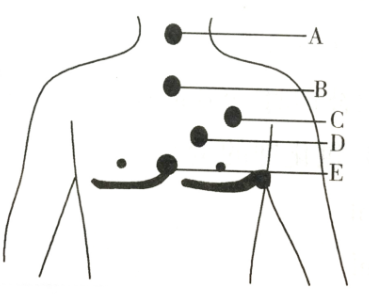 A. AB. BC. CD. DE. E7.医务人员在现场判断成人是否出现心跳骤停时，最主要的方法是触摸图中哪个位置的动脉搏动( )
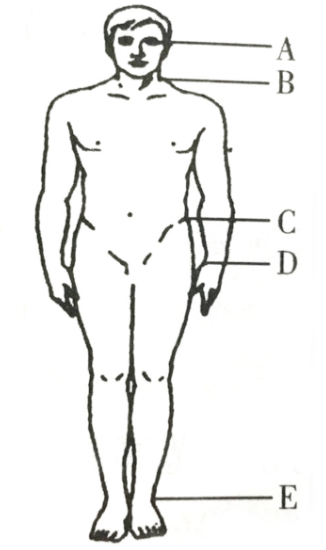 A. AB. BC. CD. DE. E8.肾上腺素用于治疗心脏骤停，其主要的药理作用是( )A. 增加心肌收缩力B. 扩张外周血管C. 减慢心率D. 抗心律失常E. 纠正酸碱平衡9.护士巡视时发现一冠心病患者突然出现抽搐、意识丧失，颈动脉触诊无搏动，此时首要的急救措施是( )A. 心内注射肾上腺素B. 吸氧C. 通知医生D. 进行心肺复苏E. 静脉推注利多卡因10.患者，男，58岁，因心脏呼吸骤停进行心肺复苏。胸外心脏按压操作中错误的是( )A. 患者仰卧在硬板上B. 按压部位为胸骨下段C. 按压力度使胸骨下陷5cmD. 按压频率至少100次/分E. 下压和放松时间为1:211.心肺复苏时首选的给药途径是( )A. 中心静脉输注B. 气管内注射C. 心内注射D. 外周静脉输注E. 骨髓腔注射12.一般认为心脏骤停多长时间后会出现脑水肿( )A. 1分钟B. 2分钟C. 3分钟D. 10分钟E. 15分钟13.患者男，22岁。HIV阳性，因患风湿性心脏病住院。护士巡视病房时发现患者面色苍白，呼之不应，立即呼救，触摸颈动脉无搏动。护士首要采取的措施是( )A. 心脏按压B. 开放气道C. 人工呼吸D. 通知医生E. 建立静脉通路14.患者男，22岁。HIV阳性，因患风湿性心脏病住院。护士巡视病房时发现患者面色苍白，呼之不应，立即呼救，触摸颈动脉无搏动。如该患者出现呼吸骤停，此时最适宜的辅助呼吸方法是( )A. 鼻导管给氧B. 口对口人工呼吸C. 配合医生气管插管D. 配合医生气管切开E. 简易呼吸器辅助呼吸15.对一昏迷者判断其是否心跳停止最迅速有效的指标是( )A. 呼吸停止B. 血压下降C. 瞳孔散大D. 无大动脉搏动E. 呼之不应加微信：jiangxin1686 限时免费送16.若心电示波荧光屏上出现完全不规则的大波浪状曲线，且QRS波与T波消失。你考虑下列哪项处理不妥：( )A. 病情危及生命的心律失常B. 可于心内注射利多卡因C. 可施行同步电除颤复律D. 立即做胸外按压和口对口人工呼吸E. 立即通知医生进行抢救17.心搏停止后，必须建立有效人工循环的时限为( )A. 3~4分钟B. 4~6分钟C. 5~6分钟D. 8~10分钟E. 10分钟18.成人胸外心脏按压部位正确的是( )A. 胸骨中段B. 胸骨中下段C. 胸骨角D. 胸骨左侧E. 胸骨右侧19.行口对口人工呼吸时吹气毕，放开鼻孔是因为( )A. 防止吹气量过大B. 及时引流鼻腔分泌物C. 排出呼吸道内气体D. 利于肺泡再次扩张E. 及时降低腹腔压力20.心肺复苏后恢复循环功能应( )A. 降温脱水B. 纠正低血压、强心C. 纠正酸中毒D. 高压氧仓治疗E. 常规给氧21.心脏骤停后最容易发生的继发性病理改变是( )A. 肺水肿B. 急性肾衰竭C. 急性肝坏死D. 脑缺氧和脑水肿E. 心肌缺氧性损伤22.判断心搏骤停的主要指征是( )A. 面色苍白B. 瞳孔放大C. 皮肤发绀D. 尿量减少E. 大动脉搏动消失23.患者，女，30岁。因房屋倒塌造成严重多发伤，心跳呼吸骤停，经紧急复苏后，送往ICU进一步抢救治疗。两天后，患者出现口鼻腔、伤口、消化道及注射部位出血，诊断为DIC。对该患者进行早期心肺复苏，错误的操作是( )A. 心肺复苏使胸骨下陷2~3cmB. 胸外按压与人工呼吸的比例为30：2C. 人工呼吸频率为10~12次/分D. 首先胸外按压E. 胸外按压的部位在胸骨下段24.心肺脑复苏（CPR）CAB三个步骤中的“C”是指( )A. 胸外心脏按压B. 人工呼吸C. 清理口腔污物D. 开放气道E. 头部降温25.患儿，男，7岁。在河边玩耍时不慎溺水窒息。对患儿进行心肺复苏技术ABC，其中“B”指的是( )A. 人工呼吸B. 开放气道C. 药物治疗D. 胸外心脏按压E. 电击除颤26.心肌缺血急性发作造成影响的时间( )A. 3~5分钟B. 10~15分钟C. 15~30分钟D. 5~10分钟E. 30~60分钟27.患者女，40岁。因触电导致意识丧失、心脏骤停。正确的抢救措施是( )A. 胸外按压的频率至少100次/分B. 胸外按压位置为胸骨C. 按压/通气比例是15∶2D. 胸外按压的频率至少80次/分E. 将患者平放于床板上加微信：jiangxin1686 限时免费送28.引起成人心脏骤停的最常见的心源性原因是( )A. 冠心病B. 心室停顿C. 梗阻性肥厚型心肌病D. 心律失常型心肌病E. 严重缓慢性心律失常29.心肺复苏首选药物是( )A. 阿托品B. 利多卡因C. 氯化钙D. 异丙肾上腺素E. 肾上腺素30.心搏骤停后最容易发生的继发性病理变化是( )A. 肺水肿B. 急性肾衰竭C. 急性肝坏死D. 脑缺氧和脑水肿E. 心肌缺氧性损伤31.判断心搏骤停最重要的依据是( )A. 突然昏迷、大动脉搏动消失B. 曈孔散大、对光反射消失C. 没有呼吸运动D. 血压测不到E. 面色发灰、口唇发绀32.心肺复苏的首选药物是( )A. 氧化钙B. 阿托品C. 碳酸氢钠D. 利多卡因E. 肾上腺素33.患者，女，26岁。于2000年4月20日因“出血性休克、宫外孕”急诊手术。入手术室时，神志清，T37.2℃，P92次/分，BP100/60mmHg，硬膜外麻醉成功后，突然出现意识丧失，面色苍白，口唇四肢末梢严重发绀，脉搏、心音、血压均测不出，血氧饱和度迅速下降至20%。对该患者的诊断依据是( )A. 意识丧失，脉搏、心音、血压均测不出B. 面色苍白C. 口唇四肢末梢严重发绀D. 血氧饱和度迅速下降至20%E. 意识丧失34.心脏骤停最主要的病因是( )A. 心肌病B. 急性心肌炎C. 主动脉瓣狭窄D. 冠心病及其并发症E. 溺水35.新生儿心肺复苏过程与成人相似，但其按压通气比为( )A. 1:1B. 2:1C. 3:1D. 4:1E. 5:136.心肺复苏时，判断及评价呼吸的时间不得超过( )A. 5sB. 6sC. 8sD. 10sE. 15s37.患者，女，26岁。于2000年4月20日因“出血性休克、宫外孕”急诊手术。入手术室时，神志清，T37.2℃，P92次/分，BP100/60mmHg，硬膜外麻醉成功后，突然出现意识丧失，面色苍白，口唇四肢末梢严重发绀，脉搏、心音、血压均测不出，血氧饱和度迅速下降至20%。应该立即对患者进行( )A. 补充血容量B. 心肺复苏C. 心电监护D. 吸氧E. 送医院急救38.患者，女，26岁。于2013年4月20日因“宫外孕、出血性休克”急诊手术。入手术室时，神志清，T37.2℃，P92次/分，R23次/分，BP100/60mmHg，硬膜外麻醉成功后，突然出现意识丧失，面色苍白，口唇四肢末梢严重发绀，脉搏、心音、血压均测不出，血氧饱和度迅速下降至20%。该患者可能发生的情况是( )A. 心脏骤停B. 出血性休克C. 呼吸衰竭D. 心源性休克E. 窒息39.患者，女，26岁。于2013年4月20日因“宫外孕、出血性休克”急诊手术。入手术室时，神志清，T37.2℃，P92次/分，R23次/分，BP100/60mmHg，硬膜外麻醉成功后，突然出现意识丧失，面色苍白，口唇四肢末梢严重发绀，脉搏、心音、血压均测不出，血氧饱和度迅速下降至20%。对该患者的诊断依据是( )A. 意识丧失、脉搏、心音、血压均测不出B. 面色苍白C. 口唇四肢末梢严重发绀D. 血氧饱和度迅速下降至20%E. 意识丧失40.患者，女，26岁。于2013年4月20日因“宫外孕、出血性休克”急诊手术。入手术室时，神志清，T37.2℃，P92次/分，R23次/分，BP100/60mmHg，硬膜外麻醉成功后，突然出现意识丧失，面色苍白，口唇四肢末梢严重发绀，脉搏、心音、血压均测不出，血氧饱和度迅速下降至20%。应该立即对患者进行( )A. 补充血容量B. 心肺复苏C. 心电监护D. 吸氧E. 送医院急救41.患者，女，26岁。于2000年4月20日因“出血性休克、宫外孕”急诊手术。入手术室时，神志清，T37.2℃，P92次/分，BP100/60mmHg，硬膜外麻醉成功后，突然出现意识丧失，面色苍白，口唇四肢末梢严重发绀，脉搏、心音、血压均测不出，血氧饱和度迅速下降至20%。该患者可能发生了( )A. 心脏骤停B. 出血性休克C. 呼吸衰竭D. 心源性休克E. 窒息42.成人胸外心脏按压频率是( )A. 40~60次/分B. 60~80次/分C. 80~100次/分D. 100~120次/分E. 120~140次/分43.护士在现场判断患者是否出现心脏骤停的最主要方法是( )A. 用力拍打患者，触摸桡动脉B. 用力拍打患者，触摸面动脉C. 轻拍并呼喊患者，触摸桡动脉D. 轻拍并呼喊患者，触摸面动脉E. 轻拍并呼喊患者，触摸颈动脉44.心肺复苏作为最主要的急救技术之一，主要包括( )A. 胸外心脏按压，开放气道，人工呼吸B. 人工呼吸，胸外心脏按压，电除颤C. 胸外心脏按压，静脉输液，电除颤D. 吸痰，人工呼吸，胸外心脏按压E. 心电图检查，人工呼吸，电除颤45.心肺复苏成功后，为使患者保持呼吸道通畅，应采取的体位是( )A. 侧卧位B. 俯卧位C. 头低足高位D. 仰卧位，头偏向一侧E. 半坐卧位46.心肺复苏基础生命支持的内容包括( )A. 保持呼吸道通畅、恢复循环、脑复苏B. 人工呼吸、恢复循环、药物治疗C. 开放气道、人工呼吸、恢复循环D. 保持气道通畅、人工呼吸、电除颤E. 开放气道、恢复循环、药物治疗47.真题2020-S114  为成人进行心肺复苏（CPR），心脏按压的按压点应位于图示的( )
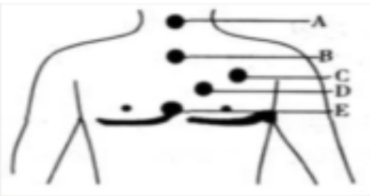 A. AB. BC. CD. DE. E48.真题2020-Z60  抢救患者首先应该( )A. 确认现场环境安全B. 判断意识C. 保持气道通畅D. 心脏按压E. 人工呼吸